竞争性磋商文件项目名称：西南财经大学附属实验小学数字校园设备采购项目项目编号: 温江政采（2021）A0051号西南财经大学附属实验小学、成都市温江区公共资源交易服务中心共同编制二○二一年十月目  录第1章 竞争性磋商邀请	1第2章 供应商须知	72.1供应商须知前附表	72.2总则	102.2.1适用范围	102.2.2有关定义	102.2.3合格的供应商	102.2.4参加竞争性磋商的费用	112.2.5充分、公平竞争保障措施	112.3磋商文件	112.3.1磋商文件的构成	112.3.2磋商文件的澄清和修改	122.4响应文件	122.4.1响应文件的语言	122.4.2计量单位	122.4.3联合体	122.4.4知识产权	122.4.5响应文件的组成	132.4.6响应文件格式	142.4.7报价	142.4.8磋商保证金	142.4.9响应文件有效期	142.4.10响应文件的制作、签章和加密	152.4.11响应文件的递交	152.4.12响应文件的补充、修改和撤回	162.4.13响应文件的解密	162.5磋商开启活动程序	162.6资格审查和评审	172.7成交通知书	172.8签订及履行合同和验收	172.8.1签订合同	172.8.2合同分包和转包	182.8.3采购人增加合同标的的权利	182.8.4履约保证金	182.8.5合同公告	182.8.6合同备案	182.8.7履行合同	182.8.8验收	182.8.9资金支付	182.9竞争性磋商工作纪律及要求	192.9.1供应商不得具有的情形	192.9.2回避	202.10询问、质疑和投诉	202.11中小企业政府采购信用融资	21第3章 响应文件格式	223.1资格性响应文件格式	223.1.1.资格性响应文件封面格式	223.1.2供应商资格申明的函	233.1.3声明	243.1.4法定代表人身份证明书	263.1.5供应商基本情况表	273.1.6供应商应提供的相关资格证明材料	283.2技术、服务性响应文件格式	293.2.1技术、服务性响应文件封面格式	293.2.2报价表	303.2.3分项报价表	313.2.4中小企业声明函	333.2.5残疾人福利性单位声明函	343.2.6所投产品技术性能、技术参数和配置的详细描述	353.2.7售后服务方案	363.2.8项目实施方案	373.2.9承诺函	38第4章技术、服务、商务及其他要求	394.1技术、服务要求	394.1.1项目概况	394.1.2技术参数及要求	394.2商务要求	394.2.1履约时间、地点及方式	394.2.2履约验收	394.2.3售后服务的要求	394.2.4合同价款支付方式和条件	404.3★最高限价	404.4其他要求	404.5满足采购需求的实质性要求	42第5章 磋商办法	835.1总则	835.2评审程序	845.2.1磋商小组	845.2.2资格性审查	845.2.3符合性审	875.2.4磋商	895.2.5最后报价审查	905.2.6解释、澄清、说明的有关问题	915.2.7复核	915.2.8推荐成交候选供应商	925.2.9编写评审报告	935.3磋商异议处理	935.4评审办法和标准	935.4.1评分办法	935.4.2评分标准	945.5采购失败情形	975.6确定成交供应商	985.7磋商小组成员义务	985.8磋商纪律	99第6章拟签订的合同文本	100第1章 竞争性磋商邀请成都市温江区公共资源交易服务中心(以下简称“区公资交易中心”)受西南财经大学附属实验小学的委托，拟对数字校园设备采购项目采用竞争性磋商采购方式进行采购，欢迎供应商参加该项目的竞争性磋商。一、项目编号： 温江政采（2021）A0051号（采购项目编号：510115202100182 ）项目名称：西南财经大学附属实验小学数字校园设备采购项目资金来源、预算金额：财政性资金，预算金额：156万元，最高限价：156万元。预算品目：A033412教学专用仪器；政府采购计划文号：SCZC510115605659_20210001。四、供应商参加本次政府采购活动应具备的条件（一）符合《中华人民共和国政府采购法》第二十二条第一款的相关规定；（二）未被列入失信被执行人、重大税收违法案件当事人名单、政府采购严重违法失信行为记录名单；（三）在行贿犯罪信息查询期限内，供应商及其现任法定代表人、主要负责人没有行贿犯罪记录；（四）未处于被行政部门禁止参与政府采购活动的期限内；（五）不属于其他国家相关法律法规规定的禁止参加磋商的供应商；（六）在中华人民共和国境内依法登记注册，并有效存续具有独立法人资格的供应商；（七）本次政府采购活动不接受供应商以联合体的形式参加磋商。五、采购项目技术、服务、商务和报价要求（一）采购内容：具体采购内容见磋商文件 “第4章项目技术、服务、商务及其他要求”。（二）技术、服务要求见磋商文件 “第4章项目技术、服务、商务及其他要求”。（三）报价要求供应商按磋商文件要求进行报价。六、磋商文件获取时间（一）磋商文件获取时间：2021年10月28日至11月9日。（二）公告期限：2021年10月28日至11月3日七、磋商文件获取方式供应商有意向参加本项目采购的，应在成都市公共资源交易服务中心“政府采购云平台”获取采购文件。登录成都市公共资源交易服务中心门户网站（https://www.cdggzy.com/）—用户中心—政府采购云平台—项目采购—获取采购文件—申请获取采购文件。提示：（1）本项目采购文件免费获取。（2）成都市公共资源交易服务中心门户网站上采购公告附件内的采购文件仅供下载阅览使用，供应商只有在“政府采购云平台”完成获取采购文件申请并下载采购文件后才视作依法获取采购文件。如未在“政府采购云平台”内完成相关流程，导致相关行为无效等后果的责任自负。（3）首次登录成都市公共资源交易服务中心门户网站的新用户应先点击“注册新用户”，注册成功后再登录。（4）本项目为电子化采购项目，供应商参与本项目全过程中凡涉及系统操作请详见《成都市全流程电子化采购系统操作指南——供应商版》（操作指南请登录政府采购云平台后，点击“前台大厅—操作指南—供应商”处下载查看）。八、磋商文件获取地点：登录成都市公共资源交易服务中心门户网站（https://www.cdggzy.com/）—用户中心—政府采购云平台获取。九、响应文件提交截止时间、方式及开启时间（北京时间）（一）首次提交响应文件截止时间及开启时间：2021年11月10日上午9:30。（二）响应文件递交方式、地点：响应文件递交截止时间前，供应商应将加密的响应文件递交至“政府采购云平台”对应项目。本项目只接受供应商加密并递交至“政府采购云平台”的响应文件。十、响应文件开启地点及磋商地点 本项目磋商为不见面开标。磋商地点：政府采购云平台开标大厅。十一、中小企业政府采购信用融资参加本次采购活动成交的中小企业无需提供财产抵押或第三方担保，凭借政府采购合同可向融资机构申请融资。具体内容详见附件《成都市温江区财政局关于公布温江区首批支持中小企业政府采购信用融资银行名单的公告》和《成都市财政局关于公布成都市首批在线开展政府采购信用融资业务银行名单的通知》（成财采〔2019〕49号）。十二、联系方式（一）采购人：西南财经大学附属实验小学地    址：成都市温江区天府海天路296号邮    编：611130联 系 人：钟老师  联系电话：028-60352896（二）集中采购机构：成都市温江区公共资源交易服务中心地    址：成都市温江区锦绣大道南段43号天府智谷C栋3楼邮    编：611130联 系 人：顾芹联系电话：028-82781679技术支持电话：400-881-7190（三）政府采购监督管理部门：成都市温江区财政局地    址：成都市温江区海科大厦联系电话：028-82727142第2章 供应商须知2.1供应商须知前附表2.2总则2.2.1适用范围一、本磋商文件仅适用于本竞争性磋商邀请中所叙述项目的采购。二、本磋商文件的最终解释权由采购人或区公资交易中心享有。磋商文件中供应商参加本次政府采购活动应当具备的条件，项目技术、服务、商务及其他要求，评标细则及标准由采购人负责解释。除上述磋商文件内容，其他内容由区公资交易中心负责解释。2.2.2有关定义一、“采购人”、“甲方”系指依法进行政府采购的成都市温江区区级机关、事业单位、团体组织。本次竞争性磋商项目的采购人是西南财经大学附属实验小学。二、“供应商”系指按照竞争性磋商文件“竞争性磋商邀请”中第六、七、八条规定获取了采购文件拟参加竞争性磋商和向采购人提供货物的供应商。“乙方”系指本项目的成交供应商。三、本磋商文件各部分规定的期间以时、日、月、年计算。期间开始的时和日，不计算在期间内，从次日开始计算。期间届满的最后一天是法定节假日的，以法定节假日后的第一日为期间届满的日期。四、磋商文件中所称的“以上”、“以下”、“内”、“以内”，包括本数；所称的“不足”，不包括本数。五、重大违法记录是指供应商因违法经营受到刑事处罚或者责令停产停业、吊销许可证或者执照、较大数额罚款等行政处罚。六、本项目重大违法记录中的较大数额罚款的具体金额标准：若行业行政主管部门对较大数额罚款金额标准有明文规定的，以行业行政主管部门规定的较大数额罚款金额标准为准；若行业行政主管部门对较大数额罚款金额标准未明文规定的，以作出行政处罚机关当地的行政处罚罚款听证标准金额为准。七、不见面磋商是指区公资交易中心依托政府采购云平台组织磋商活动，供应商在线参与磋商的一种组织形式。2.2.3合格的供应商合格的供应商应具备以下条件：一、符合竞争性磋商邀请第四条规定的条件；二、按照竞争性磋商文件“竞争性磋商邀请”中第六、七、八条规定获取了磋商文件。2.2.4参加竞争性磋商的费用供应商应自行承担参加竞争性磋商采购活动的全部费用。2.2.5充分、公平竞争保障措施单位负责人为同一人或者存在直接控股、管理关系的不同供应商，不得参加同一项目的投标。为采购项目提供整体设计、规范编制或者项目管理、监理、检测等服务的供应商，不得再参加该采购项目的其他采购活动。供应商为采购人、采购代理机构在确定采购需求、编制采购文件过程中提供咨询论证，其提供的咨询论证意见成为采购文件中规定的供应商资格条件、技术服务商务要求、评审因素和标准、政府采购合同等实质性内容条款的，视同为采购项目提供规范编制。（说明：无供应商为本项目提供整体设计、规范编制或者项目管理、监理、检测等服务。）本项目核心产品为“教育编程机器人启蒙套装”。提供核心产品品牌相同且通过资格检查和符合性检查的不同供应商参加同一项目磋商的，按一家供应商计算，评审后得分最高的供应商获得成交候选人推荐资格；评审得分相同的，报价最低的供应商获得成交候选人推荐资格；评审得分相同且报价相同的，由磋商小组采取随机抽取的方式确定一名供应商获得成交候选人推荐资格。2.3磋商文件2.3.1磋商文件的构成一、竞争性磋商文件是供应商准备响应文件和参加磋商的依据，同时也是评审的重要依据。竞争性磋商文件用以阐明采购项目所需的资质、技术、服务及报价等要求、磋商程序、有关规定和注意事项以及合同草案条款等。本磋商文件包括以下内容：（一）竞争性磋商邀请；（二）供应商须知；（三）响应文件格式；（四）技术、服务、商务及其他要求；（五）磋商办法；（六）拟签订的合同文本。二、供应商应认真阅读和充分理解竞争性磋商文件中所有的事项、格式条款和规范要求。按照磋商文件的要求提供响应文件，并保证所提供的全部资料的合法性、真实性和有效性，一经发现有虚假行为的，将取消其参加磋商或成交资格，并承担相应的法律责任。供应商没有对竞争性磋商文件全面做出实质性响应所产生的风险由供应商承担。2.3.2磋商文件的澄清和修改一、在递交响应文件截止时间前，采购人或者区公资交易中心可以对已发出的磋商文件进行必要的澄清或者修改。二、澄清或者修改的内容，区公资交易中心将在“四川政府采购网”和“成都市公共资源交易服务中心”网站上发布澄清公告，同时通过政府采购云平台将澄清或者修改的内容告知所有已获取采购文件的潜在供应商（供应商通过账号或CA证书登录云平台查看），该澄清或者修改的内容为磋商文件的组成部分。三、澄清或者修改的内容可能影响响应文件编制的，区公资交易中心应当在提交首次响应文件截止时间至少5日前，通过政府采购云平台通知所有已获取采购文件的潜在供应商；不足5日的，采购人或区公资交易中心应当顺延提交首次响应文件截止时间。 2.4响应文件2.4.1响应文件的语言一、供应商提交的响应文件以及供应商与磋商小组在评审过程中的所有来往书面文件均须使用中文。响应文件中如附有外文资料，主要部分要对应翻译成中文并附在相关外文资料后面。二、翻译的中文资料与外文资料如果出现差异和矛盾时，以中文为准。涉嫌提供虚假材料的按照相关法律法规处理。三、如因未翻译而造成对供应商的不利后果，由供应商承担。2.4.2计量单位除磋商文件中另有规定外，本次采购项目所有合同项下的响应均采用国家法定的计量单位。2.4.3联合体本次政府采购活动不接受供应商以联合体的形式参加磋商。2.4.4知识产权一、供应商应保证在本项目中使用的任何技术、产品和服务（含部分使用），不会产生因第三方提出侵犯其专利权、商标权或其它知识产权而引起的法律和经济纠纷，如因专利权、商标权或其它知识产权而引起法律和经济纠纷，由供应商承担所有相关责任。采购人享有本项目实施过程中产生的知识成果及知识产权。二、供应商将在采购项目实施过程中采用自有或者第三方知识成果的，使用该知识成果后，供应商需提供开发接口和开发手册等技术资料，并承诺提供无限期支持，采购人享有使用权（含采购人委托第三方在该项目后续开发的使用权）。三、如采用供应商所不拥有的知识产权，则在报价中必须包括合法获取使用该知识产权的相关费用。2.4.5响应文件的组成供应商应按照磋商文件的规定和要求编制响应文件。供应商编写的响应文件应包括下列部分：一、资格性响应文件：用于磋商小组资格性审查；二、技术、服务性响应文件：用于供应商与磋商小组磋商；三、最后报价文件（按磋商小组的要求提供最后报价）。2.4.5.1资格性响应文件资格性响应文件由以下部分组成：一、供应商资格申明的函；二、声明；三、法定代表人身份证明书以及法定代表人身份证复印件（身份证两面均应复印）或护照复印件（说明：供应商的法定代表人为外籍人士的，则提供护照复印件）；四、供应商基本情况表；五、供应商应提交的相关资格证明材料：（一）营业执照复印件（正本或副本）或法人证书复印件（正本或副本）；（二）2019或2020会计年度资产负债表复印件（说明：供应商成立时间至递交响应文件截止时间止不足一年的，提供成立后任意时段的资产负债表复印件）；（三）供应商缴纳2020或2021年任意时段的税收的银行电子回单或者行政部门出具的纳税证明或完税证明复印件；（四）采购人对供应商履行合同所必须的设备和专业技术能力无其他特殊要求，供应商具有有效的营业执照或法人证书即可，可不提供其他证明材料；（五）供应商缴纳2020或2021年任意时段的社保的银行电子回单或行政部门出具的社保缴纳证明材料复印件；（六）采购人对法律、行政法规规定的其他条件无其他特殊要求，供应商具有有效的营业执照或法人证书即可，可不提供其他证明材料；2.4.5.2技术、服务性响应文件报价表；分项报价表；中小企业声明函（如未提供中小企业声明函，则不享受磋商文件规定的价格扣除，但不影响供应商响应文件的有效性）；残疾人福利性单位声明函（如未提供残疾人福利性单位声明函，则不享受磋商文件规定的价格扣除，但不影响供应商响应文件的有效性）；所投产品技术性能、技术参数和配置的详细描述；售后服务方案；七、项目实施方案；八、承诺函。2.4.5.3最后报价文件参加最后报价的供应商按磋商小组的要求在政府采购云平台中提供最后报价，报价应是包括磋商文件规定的全部相应内容的报价。2.4.6响应文件格式一、供应商应按照竞争性磋商文件第3章中提供的“响应文件格式”填写相关内容。二、对于没有格式要求的响应文件由供应商自行编写。2.4.7报价一、供应商所有报价一律以人民币报价。二、供应商的报价是其响应本项目要求的全部工作内容的价格体现，包括供应商完成本项目所需的一切费用。2.4.8磋商保证金本项目不收取磋商保证金。2.4.9响应文件有效期一、响应文件有效期为递交响应文件截止之日起120天。响应文件有效期短于此规定期限或不作响应的，其响应文件将按无效响应文件处理。二、特殊情况下，采购人可于响应文件有效期满之前要求供应商同意延长有效期，要求与答复均应为书面形式。供应商可以拒绝上述要求。供应商同意延长响应文件有效期的，不得修改其响应文件。2.4.10响应文件的制作、签章和加密一、响应文件应根据磋商文件的要求进行制作。（说明：1、响应文件中要求提供复印件证明材料的，包含提供原件的影印件或复印件。2、要求提供复印件的证明材料须清晰可辨。）二、响应文件制作详情：1、本项目实行电子采购。供应商应先安装“政采云投标客户端”（下载地址1：前往成都市公共资源交易服务中心门户网站—业务办理—下载专区—政府采购下载专区下载“政采云投标客户端”；下载地址2：政府采购云平台—CA管理—绑定CA—下载驱动—“政采云投标客户端”立即下载）。供应商人应按响应文件要求，通过“政采云投标客户端”制作、加密并提交响应文件。2、响应文件应加盖有供应商（法定名称）的电子签章，不得使用供应商专用章（如经济合同章、投标专用章等）或下属单位印章代替。3、磋商文件有修改的，供应商须重新下载修改后的磋商文件（修改后的磋商文件在更正公告中下载），并根据修改后的磋商文件制作、撤回修改，并递交响应文件。4、使用“政府采购云平台”（含政采云电子交易客户端）需要提前申领CA数字证书及电子签章，请自行前往四川CA、CFCA、天威CA服务点办理，以上CA数字证书均可在成都市公共资源交易服务中心3楼窗口办理，其他办理服务点及办理方式可拨打官方服务电话咨询400-028-1130(四川CA)；(028)6578532、400-8809888(CFCA)；400-819-9995、15928647082(天威CA)。供应商只需办理其中一家CA数字证书及签章（提示：办理时请说明参与成都市政府采购项目）。供应商应及时完成在“政府采购云平台”的CA账号绑定，确保顺利参与电子采购。2.4.11响应文件的递交一、供应商应当在响应文件递交截止时间前，将生成的已加密的响应文件成功递交至“政府采购云平台”。二、因磋商文件的修改推迟响应文件递交截止时间的，供应商按区公资交易中心在“四川政府采购网”和“成都市公共资源交易服务中心”网站上发布的澄清公告中修改的时间递交响应文件。三、供应商应充分考虑递交响应文件的不可预见因素，未在递交响应文件截止时间前完成递交的，在递交响应文件截止时间后将无法递交。2.4.12响应文件的补充、修改和撤回在递交响应文件截止时间之前，供应商可对已递交的响应文件进行补充、修改。补充或者修改响应文件的，应当先撤回已递交的响应文件，在“政采云投标客户端”补充、修改响应文件并签章、加密后重新递交。撤回响应文件进行补充、修改，在递交响应文件截止时间前未重新递交的，视为撤回响应文件。在递交响应文件截止时间之后，供应商不得对其递交的响应文件做任何补充、修改。在递交响应文件截止时间之前，供应商可对已递交的响应文件进行撤回。在递交响应文件截止时间之后，供应商不得撤回响应文件。2.4.13响应文件的解密供应商登录政府采购云平台，点击“项目采购—开标评标”模块，找到对应项目，进入“开标大厅”，区公资交易中心开启解密后，供应商应在60分钟内，使用加密该响应文件的CA数字证书在线完成响应文件的解密。除因区公资交易中心断电、断网、系统故障或其他不可抗力等因素，导致系统无法使用外，供应商在规定的解密时间内，未成功解密的响应文件将视为无效响应文件。2.5磋商开启活动程序递交响应文件的供应商不足三家的，不予继续开展磋商采购活动。准备工作。供应商需在递交响应文件截止时间前登录“政府采购云平台”，通过“开标大厅”参与。登录成都市公共资源交易服务中心门户网站（https://www.cdggzy.com/）—政府采购云平台—项目采购—开标评标—开标大厅（找到对应项目）。提示：供应商未按时登录不见面开标系统，错过解密时间的，由供应商自行承担不利后果。解密响应文件。待区公资交易中心开启解密后，供应商进行线上解密。除因区公资交易中心断电、断网、系统故障或其他不可抗力等因素，导致系统无法使用外，供应商在规定的解密时间内，未成功解密的响应文件将视为无效响应文件。确认。所有供应商响应文件均完成解密或者解密时间截止（以发生在先的时间为准），由“政府采购云平台”系统展示供应商名称、响应文件解密情况等内容。供应商对过程和记录有异议，以及认为采购人、区公资交易中心相关工作人员有需要回避的情形的，及时向工作人员提出询问或者回避申请。采购人、区公资交易中心对供应商提出的询问或者回避申请应当及时处理。供应商电脑终端等硬件设备和软件系统配置：供应商电脑终端等硬件设备和软件系统配置应符合电子投标（含不见面开标大厅）供应商电脑终端配置要求并运行正常，供应商承担因未尽职责产生的不利后果。因区公资交易中心断电、断网、系统故障或其他不可抗力等因素导致不见面开标系统无法正常运行的，磋商活动开启中止或延迟，待系统恢复正常后继续进行。磋商活动开启过程中，各方主体均应遵守互联网有关规定，不得发表与交易活动无关的言论。2.6资格审查和评审资格审查详见采购文件第五章。磋商小组的组建及其评审工作按照有关法律制度和本文件第五章的规定进行。2.7成交通知书一、成交通知书为采购人签订政府采购合同的依据，是合同的有效组成部分。若出现政府采购法律法规、规章制度规定的成交无效情形的，将以公告形式宣布发出的成交通知书无效，成交通知书将自动失效，并依法重新确定成交供应商或者重新开展采购活动。二、成交通知书对采购人和成交供应商均具有法律效力。三、成交公告在四川政府采购网上公告后，成交供应商自行登录政府采购云平台下载成交通知书。2.8签订及履行合同和验收2.8.1签订合同疫情防控期间，采购人原则上应在成交通知书发出之日起5个工作日内与成交供应商签订采购合同。因成交供应商的原因在成交通知书发出之日起30日内逾期未与采购人签订采购合同或者成交供应商拒绝与采购人签订合同的，采购人可以按照评审报告推荐的成交候选供应商名单排序，确定下一候选供应商为成交供应商，也可以重新开展政府采购活动。采购人不得向成交供应商提出任何不合理的要求作为签订合同的条件，不得与成交供应商私下订立背离合同实质性内容的任何协议，所签订的合同不得对磋商文件和成交供应商响应文件作实质性修改。磋商文件、响应文件、成交通知书等均成为有法律约束力的合同组成内容。询问或者质疑事项可能影响成交结果的，采购人应当暂停签订合同，已经签订合同的，应当中止履行合同。2.8.2合同分包和转包2.8.2.1合同分包本项目不允许分包 2.8.2.2合同转包一、严禁成交供应商将本项目转包。本项目所称转包，是指将本项目转给他人或者将本项目全部肢解以后以分包的名义分别转给他人的行为。二、成交供应商转包的，视同拒绝履行政府采购合同，将依法追究法律责任。2.8.3采购人增加合同标的的权利采购合同履行过程中，采购人需要追加与合同标的相同的货物或者服务的，在不改变合同其他条款的前提下，可以与成交供应商协商签订补充合同，但所有补充合同的采购金额不得超过原合同采购金额的百分之十。2.8.4履约保证金本项目不收取履约保证金2.8.5合同公告采购人应当自政府采购合同签订之日起2个工作日内，将政府采购合同在四川政府采购网公告，但政府采购合同中涉及国家秘密、商业秘密的内容除外。2.8.6合同备案疫情防控期间，采购人原则上在5个工作日内与供应商签订政府采购合同及按成都市温江区财政局的要求完成合同备案工作。2.8.7履行合同一、合同一经签订，双方应严格履行合同规定的义务。二、在合同履行过程中，如发生合同纠纷，合同双方应按照《中华人民共和国民法典》及合同条款的有关规定进行处理。2.8.8验收采购人严格按照国家相关法律法规的要求组织验收或考核。2.8.9资金支付采购人按财政部门的有关规定及采购合同的约定进行支付。2.9竞争性磋商工作纪律及要求2.9.1供应商不得具有的情形供应商参加磋商不得有下列情形：一、有下列情形之一的，视为供应商串通参加本次竞争性磋商采购活动：（一）不同供应商的响应文件由同一单位或者个人编制；（二）不同供应商委托同一单位或者个人办理磋商事宜；（三）不同供应商的响应文件载明的项目管理成员或者联系人员为同一人；（四）不同供应商的响应文件异常一致或者最后报价呈规律性差异；（五）不同供应商的响应文件相互混装；（六）不同供应商的磋商保证金从同一单位或者个人的账户转出；二、提供虚假材料谋取成交；三、采取不正当手段诋毁、排挤其他供应商；四、与采购人或区公资交易中心、其他供应商恶意串通；五、向采购人或区公资交易中心、磋商小组成员行贿或者提供其他不正当利益；六、在磋商过程中与采购人或区公资交易中心进行协商谈判；七、成交后无正当理由拒不与采购人签订政府采购合同；八、未按照采购文件确定的事项签订政府采购合同；九、将政府采购合同转包或者违规分包；十、提供假冒伪劣产品；十一、擅自变更、中止或者终止政府采购合同；十二、被列入失信被执行人、重大税收违法案件当事人名单、政府采购严重违法失信行为记录名单。参加政府采购活动前三年内，在经营活动中有重大违法记录；十三、在行贿犯罪信息查询期限内，根据中国裁判文书网（https://wenshu.court.gov.cn）查询结果供应商及其现任法定代表人、主要负责人有行贿犯罪记录；十四、处于被行政部门禁止参与政府采购活动的期限内；十五、拒绝有关部门的监督检查或者向监督检查部门提供虚假情况；十六、法律法规规定的其他情形。供应商有上述情形的，按照规定追究法律责任，具备一至十四条情形之一的，同时将认定供应商响应文件无效或不确定其为成交供应商，或者取消成交资格或认定成交无效。2.9.2回避在政府采购活动中，采购人员（如采购人内部负责采购项目的具体经办工作人员或直接分管采购项目的负责人、区公资交易中心负责采购项目的具体经办工作人员或直接分管采购活动的负责人等）及相关人员与供应商有下列利害关系之一的，应当回避：（一）参加采购活动前3年内与供应商存在劳动关系；（二）参加采购活动前3年内担任供应商的董事、监事；（三）参加采购活动前3年内是供应商的控股股东或者实际控制人；（四）与供应商的法定代表人或者负责人有夫妻、直系血亲、三代以内旁系血亲或者近姻亲关系；（五）与供应商有其他可能影响政府采购活动公平、公正进行的关系。供应商认为采购人员及相关人员与其他供应商有利害关系的，可以向采购人或者采购代理机构书面提出回避申请，并说明理由。采购人或者采购代理机构应当及时询问被申请回避人员，有利害关系的被申请回避人员应当回避。2.10询问、质疑和投诉供应商认为磋商文件、磋商过程和成交结果使自己的合法权益受到损害的，可以依法进行质疑。询问、质疑、投诉的接收和处理严格按照《中华人民共和国政府采购法》《中华人民共和国政府采购法实施条例》和《政府采购质疑和投诉办法》（财政部94号令）的规定办理。供应商询问、质疑的对象供应商对磋商文件中供应商参加本次政府采购活动应当具备的条件，项目技术、服务、商务及其他要求，评审办法和标准提出询问或质疑的，应通过政府采购云平台向采购人提出；供应商对除上述磋商文件中的其他内容、采购过程及成交结果提出询问、质疑的，应通过政府采购云平台向区公资交易中心提出。供应商提出的询问，应当明确询问事项，如以书面形式提出的，应由供应商法定代表人签字并加盖公章。供应商应在法定质疑期内一次性提出针对同一采购程序环节的质疑。供应商提出质疑时应当准备的资料质疑书1份（加盖公章）；委托代理人办理质疑事宜的，需提供法定代表人授权委托书1份（加盖公章）；营业执照或法人证书复印件1份；法定代表人身份证复印件1份；委托代理人身份证复印件1份（委托代理人办理质疑事宜的需提供）；针对质疑事项必要的证明材料。供应商对采购人、集中采购机构的质疑答复不满意，或者采购人、集中采购机构未在规定期限内作出答复的，供应商可以在答复期满后15个工作日内向同级财政部门提起投诉。2.11中小企业政府采购信用融资参加本次采购活动成交的中小企业无需提供财产抵押或第三方担保，凭借政府采购合同可向融资机构申请融资。具体内容详见附件《成都市温江区财政局关于公布温江区首批支持中小企业政府采购信用融资银行名单的公告》和《成都市财政局关于公布成都市首批在线开展政府采购信用融资业务银行名单的通知》（成财采〔2019〕49号）。响应文件格式3.1资格性响应文件格式3.1.1.资格性响应文件封面格式资格性响应文件项目名称：西南财经大学附属实验小学数字校园设备采购项目项目编号：温江政采（2021）A0051号供应商名称：               日      期：       年       月      日3.1.2供应商资格申明的函致：成都市温江区公共资源交易服务中心：我方全面研究了“西南财经大学附属实验小学数字校园设备采购项目”（项目编号：温江政采（2021）A0051号）的磋商文件，决定参加贵单位组织的本项目的磋商。我方郑重承诺：我方自愿按照磋商文件规定的各项要求向采购人提供所需货物及服务，最后报价以政府采购云平台中递交的最后报价为准。如果我方成为本项目的成交供应商，我方将严格履行合同规定的责任和义务，否则将承担由此产生的一切责任。三、我方已知晓全部磋商文件的内容，包括修改文件（如有）以及全部相关资料和有关附件，并对上述文件均无异议。四、响应文件有效期为从递交响应文件截止之日起120天。五、我方愿意提供贵中心可能另外要求的，与本项目有关的文件资料，并保证我方已提供和将要提供的文件资料是真实、准确的，并对此承担一切法律后果。六、我单位联系方式：地    址：XXXX传    真：XXXX邮政编码：XXXX供应商名称：XXXXXXXXXX日      期：XX年XX月XX日3.1.3声明致：成都市温江区公共资源交易服务中心我单位作为西南财经大学附属实验小学数字校园设备采购项目”（项目编号：温江政采（2021）A0051号）的竞争性磋商的供应商，在此郑重声明：一、我单位参加政府采购活动前三年内，在经营活动中（说明：填写“无”或“有”）重大违法记录。二、我单位（说明：填写“具有”或“不具有”）良好的商业信誉。三、与我单位存在单位负责人为同一人、直接控股、管理关系的相关供应商：（说明：填写“无”或“（一）供应商名称１；（二）供应商名称２ ；（三）……”）。四、在行贿犯罪信息查询期限内，我单位及我单位现任法定代表人、主要负责人（说明：填写“没有”或“有”）行贿犯罪记录。五、我单位（说明：填写“未列入”或“被列入”）失信被执行人、重大税收违法案件当事人名单。我单位（说明：填写“未列入”或“被列入”）政府采购严重违法失信行为记录名单。六、我单位（说明：填写“未处于”或“处于”）被行政部门禁止参与政府采购活动的期限内。特此声明。供应商名称：                 	              日      期：　　年　　月　　日  说明：1、对声明中第一条的说明：如供应商在参加政府采购活动前三年内，在经营活动中有重大违法记录的，应填写“有”，供应商将被认定为磋商无效或被取消成交资格；2、对声明中第三条的说明：单位负责人为同一人或者存在直接控股、管理关系的不同供应商，不得参加同一合同项下的政府采购活动；3、对声明中第四条的说明：在行贿犯罪信息查询期限内，供应商根据中国裁判文书网（https://wenshu.court.gov.cn）查询结果，如果供应商及其现任法定代表人、主要负责人有行贿犯罪记录的，供应商应填写“有”，供应商将被认定为磋商无效或被取消成交资格。4、对声明中第五条的说明：供应商如被列入失信被执行人、重大税收违法案件当事人名单，应填写“被列入”， 供应商将被认定磋商无效或被取消成交资格；供应商如被列入政府采购严重违法失信行为记录名单，应填写“被列入”， 供应商将被认定磋商无效或被取消成交资格。5、对声明中第六条的说明：如供应商处于被行政部门禁止参加政府采购活动期限内的，该声明填“处于”，供应商将被认定磋商无效或被取消成交资格。3.1.4法定代表人身份证明书  （法定代表人姓名）       在       （供应商名称）       处任       （职务名称）       职务，是       （供应商名称）       的法定代表人。特此证明。供应商名称：                 	              日      期：　　年　　月　　日  说明：上述证明文件在响应文件中附有法定代表人身份证复印件（身份证两面均应复印）或护照复印件（供应商的法定代表人为外籍人士的，则提供护照复印件）时才能生效。3.1.5供应商基本情况表供应商名称：                 	              日      期：　　年 　　月　　 日  3.1.6供应商应提供的相关资格证明材料（一）营业执照复印件（正本或副本）或法人证书复印件（正本或副本）；（二）2019或2020会计年度资产负债表复印件（说明：供应商成立时间至递交响应文件截止时间止不足一年的，提供成立后任意时段的资产负债表复印件）；（三）供应商缴纳2020或2021年任意时段的税收的银行电子回单或者行政部门出具的纳税证明或完税证明复印件；（四）采购人对供应商履行合同所必须的设备和专业技术能力无其他特殊要求，供应商具有有效的营业执照或法人证书即可，可不提供其他证明材料；（五）供应商缴纳2020或2021年任意时段的社保的银行电子回单或行政部门出具的社保缴纳证明材料复印件；（六）采购人对法律、行政法规规定的其他条件无其他特殊要求，供应商具有有效的营业执照或法人证书即可，可不提供其他证明材料；3.2技术、服务性响应文件格式3.2.1技术、服务性响应文件封面格式技术、服务性响应文件项目名称：西南财经大学附属实验小学数字校园设备采购项目项目编号：温江政采（2021）A0051号供应商名称：                 	              日      期：　　年　　月　　日  3.2.2报价表项目名称：西南财经大学附属实验小学数字校园设备采购项目项目编号：温江政采（2021）A0051号说明：1、报价应是包括磋商文件规定的全部响应内容的报价。2、报价以供应商在政府采购云平台开标一览表中填写的报价为准。3.2.3分项报价表项目名称：西南财经大学附属实验小学数字校园设备采购项目项目编号：温江政采（2021）A0051号一、分项报价明细表（说明：供应商应根据其报价的构成提供详细的分项价格明细表。）说明：1、进口产品是指通过中国海关报关验放进入中国境内且产自关境外的产品。2、分项报价明细表格式中要求填写品牌、规格型号、制造商、进口或国产的，供应商必须载明其所标产品的品牌、规格型号、制造商、进口或国产。二、供应商所投产品中为监狱企业制造的货物清单及价格（说明：1、提供由省级以上监狱管理局、戒毒管理局（含新疆生产建设兵团）出具的制造商属于监狱企业的证明文件复印件；2、如未提供货物清单及价格以及相关证明材料复印件，则不能享受对监狱企业制造的货物的价格扣除，但不影响响应文件的有效性。）三、供应商所投产品中为残疾人福利性单位制造的货物清单及价格（说明：如未提供则不能享受对残疾人福利性单位制造的货物的价格扣除）供应商名称：                 	              日      期：　　年　　月　　日  3.2.4中小企业声明函中小企业声明函本公司郑重声明，根据《政府采购促进中小企业发展管理办法》（财库﹝2020﹞46 号）的规定，本公司参加西南财经大学附属实验小学数字校园设备采购项目（项目编号：温江政采（2021）A0051号）采购活动，提供的货物全部由符合政策要求的中小企业制造。相关企业的具体情况如下： 1. ___XXXX____（标的名称），属于___XXXX____（采购文件中明确的所属行业）行业；制造商为___XXXX__（企业名称），从业人员___XXXX___人，营业收入为__XXXX__万元，资产总额为___XXXX___万元1，属于___XXXX__（中型企业、小型企业、微型企业）。2. ___XXXX____（标的名称），属于___XXXX____（采购文件中明确的所属行业）行业；制造商为___XXXX__（企业名称），从业人员___XXXX___人，营业收入为__XXXX__万元，资产总额为___XXXX___万元1，属于___XXXX__（中型企业、小型企业、微型企业）。…………以上企业，不属于大企业的分支机构，不存在控股股东 为大企业的情形，也不存在与大企业的负责人为同一人的情形。本企业对上述声明内容的真实性负责。如有虚假，将依法承担相应责任。供应商名称：                 	              日      期：　　年　 　月　 　日说明：1. 如未提供中小企业声明函的，不能享受磋商文件规定的价格扣除，但不影响供应商响应文件的有效性;2.从业人员、营业收入、资产总额填报上一年度数据，无上一年度数据的新成立企业可不填报。3.2.5残疾人福利性单位声明函残疾人福利性单位声明函本单位郑重声明，根据《财政部 民政部 中国残疾人联合会关于促进残疾人就业政府采购政策的通知》（财库〔2017〕141号）的规定，本单位为符合条件的残疾人福利性单位，且本单位参加xxxx的xxxxx采购活动提供本单位制造的货物，或者提供其他残疾人福利性单位制造的货物（不包括使用非残疾人福利性单位注册商标的货物）。本单位对上述声明的真实性负责。如有虚假，将依法承担相应责任。供应商名称：                 	                     日      期：　　年　　月　　日  说明：如未提供残疾人福利性单位声明函的，不能享受磋商文件规定的价格扣除，但不影响供应商响应文件的有效性。3.2.6所投产品技术性能、技术参数和配置的详细描述项目名称：西南财经大学附属实验小学数字校园设备采购项目项目编号：温江政采（2021）A0051号供应商名称：                 	              日      期：　　年　　月　　日  3.2.7售后服务方案项目名称：西南财经大学附属实验小学数字校园设备采购项目项目编号：温江政采（2021）A0051号供应商名称：                 	              日      期：　　年　　月　　日  3.2.8项目实施方案项目名称：西南财经大学附属实验小学数字校园设备采购项目项目编号：温江政采（2021）A0051号供应商名称：                 	                  日      期：　　年　　月　　日  3.2.9承诺函项目名称：西南财经大学附属实验小学数字校园设备采购项目项目编号：温江政采（2021）A0051号我公司作为参加本项目的供应商，在此郑重承诺：为本项目提供的所有产品、辅材中属于《国家强制性产品认证目录》范围内产品的，均通过国家强制性产品认证并取得认证证书。为本项目提供的所有产品、辅材符合现行的强制性国家相关标准、行业标准。为本项目提供的所有产品中属于节能产品政府采购品目清单中的政府强制采购产品的，均具有国家确定的认证机构出具的有效期内的节能产品认证证书。为本项目实施涉及的商品包装和快递包装，均符合财政部等三部门联合印发商品包装和快递包装政府采购需求标准（试行）（财办库[2020]123号）的要求。特此承诺。供应商名称：                 	              日      期：　　年　　月　　日  第4章技术、服务、商务及其他要求4.1技术、服务要求4.1.1项目概况一、名称：西南财经大学附属实验小学数字校园设备采购项目二、数量：一批 三、用途的简要说明：学校教育教学使用4.1.2技术参数及要求详见附件《西南财经大学附属实验小学数字校园设备采购项目技术方案》4.2商务要求4.2.1履约时间、地点及方式签订合同30个日历日内，按甲方指定的方式送到学校。交付时附详细发货清单和签收单，并按照甲方要求安装、调试好设备，达到正常使用要求。4.2.2履约验收设备安装完成后，对甲方进行操作培训。学校初验、试运行正常，未发现任何问题，按照《四川省政府采购项目需求论证和履约验收管理办法》（川财采[2016]205号）进行最终验收。其余详见附件《西南财经大学附属实验小学数字校园设备采购项目技术方案》4.2.3售后服务的要求验收合格后三年为设备质保期，质保期内供应商免费提供产品正常使用情况下的维修及保养服务，并提供技术支持，具有电话咨询服务、远程技术服务、现场技术支持等。其余详见附件《西南财经大学附属实验小学数字校园设备采购项目技术方案》。4.2.4合同价款支付方式和条件合同价款含运输、送货、安装、调试、培训、售后服务等所有费用。合同签订并完成全部产品送货到校后支付首付款，安装实施完毕并验收合格后支付剩余尾款，其中：2021年支付80万元，余款2022年支付。4.3★最高限价本项目最高限价为人民币156万元。供应商最后报价高于各包最高限价的，则其响应文件按无效响应文件处理。4.4其他要求★在评审过程中，磋商小组认为供应商最后报价明显低于其他通过符合性审查供应商的最后报价，有可能影响服务质量或者不能诚信履约的，磋商小组应当要求其在合理的时间内提供书面说明，必要时提交相关证明材料。供应商提交的书面说明、相关证明材料（如涉及），应当加盖供应商（法定名称）电子签章，在磋商小组要求的时间内通过政府采购云平台进行递交，否则无效。如因断电、断网、系统故障或其他不可抗力等因素，导致系统无法使用的，由供应商按磋商小组的要求进行澄清或者说明。供应商不能证明其报价合理性的，磋商小组应当将其响应文件作为无效处理。★供应商为本项目提供的所有产品、辅材中属于《国家强制性产品认证目录》范围内产品的，均通过国家强制性产品认证并取得认证证书。（说明：供应商应按磋商文件第3章响应文件格式中承诺函的格式及要求提供承诺函。）★供应商为本项目提供的所有产品、辅材符合现行的强制性国家相关标准、行业标准。（说明：供应商按第3章响应文件格式 承诺函的格式及要求提供承诺。）★供应商为本项目提供的所有产品中属于节能产品政府采购品目清单中的政府强制采购产品的，均应具有国家确定的认证机构出具的有效期内的节能产品认证证书。（说明：供应商按第3章响应文件格式 承诺函的格式及要求提供承诺。）★为本项目实施涉及的商品包装和快递包装，均符合财政部等三部门联合印发商品包装和快递包装政府采购需求标准（试行）（财办库[2020]123号）的要求。（说明：供应商按第3章响应文件格式 承诺函的格式及要求提供承诺。）供应商针对本项目提供项目实施方案：（内容包含①进度计划、②人员安排、③质量保证措施、④验收方案）。供应商针对本项目提供售后服务方案：（内容包含①本地化服务（承诺中标后提供）、②故障处理方案、③解决故障承诺时间、④人员培训方案）。八、供应商承诺对所投主要设备：①人机互动编程初级套件②教育编程机器人启蒙套装③智慧黑板④AI教研中心智能终端，提供三年售后服务。九、供应商承诺中标后提供所投学习资源及软件的生产厂家本地化售后服务承诺函。供应商所投教育编程机器人启蒙套装具有CQC9247-2019技术标准评定等级证书。供应商所投学习资源及软件具有相关计算机软件著作权登记证书。供应商所投心理软硬件设备应用研究可提供教育部教学仪器研究成果鉴定证书。供应商所投数字书法教学系统生产厂商具有信息技术服务体系认证证书。供应商承诺所投书法教学直播系统功能测试满足：“教师在示范书写的时候，可以在界面同时展现要示范的例字的视、例字多个字体、例字的多个碑帖，显示在软件界面，方便老师临写，字帖可随意放大缩小，可随意放在软件界面的任何位置”，且测试结果均为P（表示符合GB/T25000.51-2016 标准）。供应商所投班级智慧教室教学软件满足：①可记录学生每次反馈作答结果同一题目可3次作答，3次作答结果可在同一页面呈现学生变更作答过程；②可对课堂数据评量结果进行总览，评量类型、答题数/总题数、完成时间、应试人数、平均得分、难度分析及图表分析；③可查看自带的录制工具所产生的课堂教学影片，还原教师教学场景进行课后补救学习。供应商所投AI教研中心智能终端可通过班级智慧教室教学软件教师上课行为数据统计教师使用软件的挑人、计分板、即问即答、抢权、飞递、作品比较等功能的使用次数和使用时间，根据统计结果分析教师在课程不同阶段带入不同类型的科技运用，体现教学方式的多样性，出具相应统计、分析报表。供应商自2018年1月1日（含1日）以后，具有类似项目业绩。供应商具有质量管理体系认证证书、职业健康安全管理体系认证证书、环境管理体系认证证书。4.5满足采购需求的实质性要求技术、服务、商务及其他要求中加★号的要求为满足采购需求的的实质性要求，不允许作实质性变动，若未响应或者负偏离，响应文件无效。附件：西南财经大学附属实验小学数字校园设备采购项目项目简介项目名称西南财经大学附属实验小学数字校园设备采购项目项目建设单位单位名称西南财经大学附属实验小学单位职能本校是由温江区政府创办并首批实行“两自一包”(管理自主、教师 自聘、经费包干)办学模式改革试点的公办小学。方案编制单位单位名称西南财经大学附属实验小学项目建设相关依据文件1.4.1政策文件《国家中长期教育改革和发展规划纲要（2010-2020 年） 》(中发[2010]12 号）教育部《中小学心理健康教育指导纲要（2012 年修订） 》《中小学心理辅导室建设指南》 （2015 年）《教育信息化十年发展规划（2011－2020 年） 》（教技[2012]5 号）《教育信息化 2.0 行动计划》 （教技〔2018〕 6 号）《关于加强心理健康服务的指导意见》 （国卫疾控发〔2016〕 77 号）1.4.2标准规范《成都市中小学教育技术装备标准》 （基本型）GB 50314-2015 《智能建筑设计标准》DB51/T 1957-2015 《中小学心理辅导室建设规范》GB 50339-2013《智能建筑工程质量验收规范》GB 50343-2012《建筑物电子信息系统防雷技术规范》GB 50348-2018《安全防范工程技术规范》DB51/T 2116-2016  《中小学机器人创新工作室建设规范》GB 50311-2016 《综合布线系统工程设计规范》GB/T 50312-2016 《综合布线系统工程验收规范》项目概述1.5.1项目背景西南财经大学附属实验小学位于温江区天府海天路 296 号，是一所采用   “两自一包”管理体制的公办学校，学校占地面积约 55 亩。主要生源为学位划分的本地学生、随迁子女。学校将在办学条件、师资队伍、教育理念、教学资源等方面与西南财经大学实现共享提升，并结合科技园、大学城等科技、人文、高校资源，致力于建设一个具有创业家精神的成长型组织，回归教育本质，立足当下、放眼未来，实施“全息素养”“场景革命”“教育+互联网”三大办学策略， 进而形成西南财经大学附属实验小学独特的办学模式，依据学校实际情况制定学 校电教设备采购方案。1.5.2建设目标本次采购项目包括心理室设备、创客教室设备、智慧教室设备、数字书法设备 四项。1.5.2.1 心理室设备1、 以发展性辅导理念为主，伴以矫正式辅导理念学生心理健康教育在于促进学生的全面发展，但在遗传素质、社会环境、教 育机会等均有较大差异的情况下，如何促使个体在适应的基础上获得最有效的发 展，使其潜能和人格得到充分的发挥和完善，才是心理健康教育工作应当共同关 注的问题。从心理健康体验馆心理服务的对象主体来看，其对象是人，而不是问 题，因此矫正式辅导理念只是一个辅助而不应成为主导。在开展常规心理健康教育工作同时，突出生涯教育理念，帮助学生发现职业 兴趣和能力倾向并给予指导。生涯发展指导以积极心理学和毕生发展心理学为理 论指导，从知己、知彼和规划执行三个方面，以自我探索、职业探索、职业发展 与决策、生涯规划为主题，对中学生实施人生规划和职业设计的辅导教育，帮助 学生在正确认识自我的基础上自主规划人生。2、基于积极心理学，强调复原力，注重心理辅导的延展性心理健康教育不仅仅只是对疾病、脆弱和损伤的研究，它同样是对力量与品 质的研究，就像 Seligman（ 1998） 指出的，为了防止之前的不平衡，必须在治 疗前先赋予人们力量，在心理疾病出现之前先预防。复原力是指面对明显压力或 风险时的积极适应过程，自信、积极的认知与归因方式、良好的社会支持是个体 复原力的重要组成部分。我们注重将心理健康教育引向尊重包括学生在内心理健 康服务对象的个人发展，培养其自己解决问题的能力，能够有效地、富有建设性 地发展和完善个人生活，看重其将来，而不是只关注现在，这也是与我国心理健 康教育的现状相一致的。3、 心理危机预警干预，注重早发现、早预警，防患于未然。利用心理健康服务平台，建立学校心理危机预警干预机制，注重对有心理困 扰或心理问题的学校的个别辅导有效性，提供有针对性的心理支持，充分发挥系 统中与上级教委互联的心理健康教育指导中心多媒介教科研和督导功能，有效发 挥心理危机预警干预联动机制功能，并做好协同合作、回归保健和后续心理支持 工作。建立自杀倾向、抑郁倾向、暴力倾向、自闭症谱系障碍等异常问题的典型 个案的超级预警管理体系，防止恶性事件发生。1.5.2.2 创客教室设备依据《中小学机器人创新工作室建设规范》 ，同时依据学校教学需求，打造 创客教室 1 间。以学生的兴趣爱好为导向，提高学生的创新能力和学习兴趣，让 学生以“自主、合作、探究”方式在学习过程中思考，综合运用不同学科的理论， 实现跨领域的融合，达到思维开发、动手、协调能力的培养； 通过各具特色、充 满活力的学习方式实现创新型人才的培养； 构建学校创客教育校本课程，完善学 校创客教育体系。1.5.2.3 智慧教室设备1、实现动态开放课堂借助于新兴信息技术，运用智能手机、平板电脑、反馈器等智能终端设备， 使课堂系统超越时空，动态的信息互通交流，实现更为开放的教师、更为开放的 课堂活动，使得课前、课中、课后成为一体，单一、封闭的课堂教学向多元化的 开放教学发展。2、增进课堂高效互动利用智能化的移动学习工具和应用支撑平台，教师和学生、学生与学生之间分沟通与交流更加立体化、更加及时。通过情感感知、数据挖掘等方法提前预知学习者潜在的学习需求，针对学情决策教学策略，通过资源推送等方式推送学习资源，即时交互、反馈，实现动态的数据分析及信息反馈，实现有效交互教学应用，增加师生互动的深度与广度。3、促进合作探究学习依托信息化平台建构的学习环境，在智慧课堂中采用小组合作学习、基于问题的学习的学习方式，协作群组服务能够帮助有相同学习需求和兴趣的学习者自动形成学习共同体，通过平台获取丰富的学习资源和信息动态，深入展开讨论和交流，实现对所学知识的意义建构，促进知识内化。4、实现科学的教学评价通过课堂数据采集和大数据分析技术推动教育评价中数据驱动决策的实现， 为实现发展性学生评估提供良好的支持。通过对学生学习全过程数据的采集，为教育领域中实现基于数据分析与理性证据的教育评估与决策提供了数据基础； 教师不再是知识的传授者、灌输者，而是学习的引导者、帮助者，在教学过程中起着引导作用。教师课前可通过云服务平台了解学生学习疑惑，给予相应的学习引导，促进自行解决课前疑惑； 在课堂中可有效促进小组探究学习，通过学生、教师智能终端即时看见学生学习思维，给予适当引导。1.5.2.4 数字书法设备数字书法设备建设依托学校实际情况，设备根据功能分为教师端，教师端包含中控系统、书法教学直播系统及配套教学资源以及教室的基础环境建设。1.5.3建设内容西南财经大学附属实验小学特色功能室设备采购项目，包括心理室设备、创客教室设备、智慧教室设备、数字书法设备四项。1.5.3.1 心理室设备心理室功能分区主要分为办公接待和个别辅导室包含心理健康教育服务软 件系统、沙盘游戏成套设备、音乐放松椅等设备，基础的环境建设。1.5.3.2 创客教室设备创客教室功能分区主要分为教学区、竞赛区、编程区、3D 打印区、作品展示区。包含教育编程机器人启蒙套装、人机互动编程初级套件、编程应用学习资源软件、人机互动编程初级套件拓展包、创客比赛套件、3D 打印机等设备，以及教室的基础配套设备、墙面处理、顶面造型、展示柜等，以及辅材、安装调试等所有的设备集成。1.5.3.3 智慧教室设备常态化智慧教室主要包含：一套 AI 教研中心智能终端、班级智慧教室教学 软件、学生反馈器、教师反馈器、反馈系统接收器等 24 间教室设备以及辅材、 安装调试等所有的设备集成。1.5.3.4 数字书法设备本次采购安装数字书法设备一套，满足学校日常书法教学工作。需求分析2.1 心理室设备心理室是开展心理健康教育重要基    地，是心理健康教育教师开展个体辅导和  团体辅导，指导帮助学生解决在学习、生  活和成长中出现的问题，排解心理困扰、  心理疏导的专门场所，旨在完成“提高全  体学生的心理素质，培养他们积极乐观、  健康向上的心理品质，充分开发学生的心  理潜能，促进学生身心和谐可持续发展” 的教育目标。1、以“发展”为目的，促进学生良好 心理素质和健康人格的形成并做好人生 规划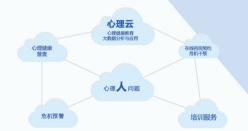 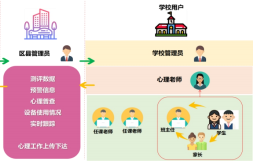 在心理健康教育工作中，积极开展学生成长关键期和关键点的指导工作，帮助学生充分认识自己的个性能力特点，注重其积极自我认知教育和潜能开发，有针对性的为学生提供个体辅导和团体辅导，开展青春期心理教育，培养中学生良好的角色认同感和同一性，促进学生良好心理素质和健康人格的形成并做好人生规划。2、 以“预防”为核心，多级联动的心理测评与危机预警机制面向全体师生开展心理健康教育活动，注重普及心理健康知识，树立心理健 康意识，了解心理调节方法，认识心理异常现象，掌握心理保健常识和技能，使 学生学会学习和生活，提高自主自助和自我教育能力。其重点是认识自我、学会 学习、人际交往、情绪调适、升学择业以及生活和社会适应等方面的内容。3、以“助人自助”为重点，进行心理健康知识普及开展对学生、老师、家长以及工作人员的心理健康教育知识和仪器设备简单 操作技能的培训，帮助师生家长和其他来访者掌握身心保健和心理健康教育的基 本方法。4、 向教职工和学生家庭辐射，营造良好育人环境对有需要的教职工进行心理辅导和心理支持，提高其心理健康水平，营造积 极、健康、和谐的育人环境。举办心理健康教育宣传活动，帮助家长了解和掌握 孩子成长的特点、规律以及教育方法，协助家长共同解决孩子发展过程中的心理 行为问题。利用学校心理健康教育资源服务社区，发挥学校心理健康教育的辐射 作用。2.2 创客教室设备学校以“让学生向往、教师幸福、家长信赖、社会满意的现代城市品牌学校”的办学愿景，结合现学校办学理念，依据学校实际情况、相关政策、装备标准要求和实际区域，配备 1 间 90 ㎡的教室做为学校创客专用教室，教室进行整体环境建设，并根据教学功能分区。创客区能满足 50 人学生常规基础上课进行创意、搭建编程、掌握机器人结构和拼装搭建，能通过结合学校现有机房进行编程软件编写机器人控制程序，在竞赛区社团竞赛活动做提升训练。创客课程要求能满足教育教学需求，具有相关学习资源及案例、机器人的竞赛课程、3D 设计类课程及拓展课程等。以涵盖美术、科学、数学科学等不同领域校本课程及资源建设。学习掌握 3D 打印的基础知识，能熟悉使用可视化建模软件，按照自己的创意制作并打印成品，设备需要（3D 打印笔、3D 打印机、拓展套件等）。创客实现锻炼学生的动手能力和思维能力研发能力、团队协作、问题探讨、 经验成果的分享、相互学习、启迪科学思维、激发对科学的探索兴趣，不仅在校 内的探讨，也需要学校采购的器材支持学生能参与省、市、区科协和电教馆的组 织的机器人和科创比赛。2.3 智慧教室设备西南财经大学附属实验小学是 2020 年 9 月全新开办的小学， 目前有小学一  年级 11 个教学班。教师的平均教龄不到五年，都是很年轻但充满教育情怀，充  满干劲的教师，因此教师都很缺乏教学经验，但学校自身的发展和教师的发展迫 在眉睫，同时也到了新建学校“成都师范银都紫藤小学”考察，智慧课堂确实能 帮助学校课堂发展，于是学校从开办之初就确立了“技术赋能学历案”的课堂发 展路径。期望能在智慧教室的赋能下，帮助课堂校本数据化，提炼课堂常模，加 速西财教师专业成长，同时建立标准的校本课程体系，助力学校快速发展。目前 学校教育信息化建设应在有效促进教学、管理方法等创新的前提下，根据教学、 学习和管理的实际需要，确定所需要的软硬件系统。需要采购小组合作智慧教室、 AI 智慧教研中心。来不断提高学校信息技术在教育教学领域的有效应用及提升  教育教学的质量，实现学校跨越式发展。学校重点年级 TBL 智慧教室全覆盖。实现课堂教学模式重构，积极开展技术 赋能学历案的生本课堂。2.3.1 小组合作智慧教室全覆盖1、创新性教学模式需求。当前再教学工作中普遍存在的需求是提升教学手段和方法，促进教学质量的 提升，同时能够关注到课堂上更多的孩子，传统的多媒体教室无法解决这个问题， 因为教学工作不仅涉及到课堂形态和教学观念，还和师生间的交互，教学工具的 利用有重要的关系，如何利用信息化手段实现教学观念，教学方法的转变和提升。实现师生教与学的充分互动和同步，实现更便捷，功能更完善的教学工具利用， 都是学校急需解决的现实需求。在全校班级覆盖初级智慧教室，采集课堂教学大数据，实现信息化设备状态， 应用状况，资源沉淀情况实时反馈至学校智慧中心，充分发挥数据及时反馈作用。 以应用智慧教室全覆盖能帮助教师智慧巡堂，走下讲台走进学生，课堂数据采集， 应用信息技术进行数据决策，及时了解学生学情。智慧教育信息化课堂帮助教师 专业成长，智慧教室全覆盖推进学校信息化快速发展，智慧教学模式帮助学校实 现智慧转型。需要实现课堂传统教学模式转变为小组合作学习，由教师教学授课，学生以 4-6 人小组形式合作学习，将学习成果在小组内交流，与教师进行课堂互动。有 效促进学生学习习惯培养，思维交流培养，协作能力培养，在信息技术的支撑下 做到以学生为中心的生本课堂。通过小组合作智慧教室赋能学校“三立”课堂， 有效开展合作学习，建立合作学习模型，扩散至全校。2.3.2 AI 智慧教研中心传统教研是建立在笔和纸上的教研，传统教师在课堂上授课教学，教研教师 及教研主任在课堂现场进行听评课，在现代教育快速发展的背景下，现场教研、 纸笔教研已经越来越无法满足学校教师以及管理者的教研需求，而互联网＋教育 的时代，利用现代信息化技术，可以打破学校教研时间和空间的教研限制。基于 学校的未来教室中录播设备、多媒体设备等硬件设施基础扩展配备 AI 智慧教研 中心，在未来教室的环境基础赋予智慧教研，让未来教室的使用效率更高，促进 我校教师专业成长。实现学校教师及管理者可以跨时间跨空间的完成线上教研活动，提高教学教 研质量，帮助学校智慧教师专业成长，沉淀学校优质教研资源。实现无纸化，去中心化的教研，同时为未来学校教 师培养留下更多集体教研的结晶，帮助这所新建学校教师快速成长。生成教师行为特征切片，开展切片式教研，针对性的对某一个教学环节进行 深入“回放式”教研。利用录播设备与远距智慧教室服务平台相结合，打通学校与其他区域名校进 行交流互动，通过观摩，参与名校教研，学习先进理念。帮助学校发展。完善信 息化建设背景下的智慧课堂建设，加快智慧学校教学模式的转型。2.4 数字书法设备数字书法教室建设是学校大力开展书法教育基础建设，其次是现学校不能满 足常规书法教学。我校需要新增一间书法教室并配备数字书法教学软件教师端及 教学资源，来满足学校正常教学使用。方案设计3.1 总体设计1） 坚持现行装备标准，与全区主流配置一致。2） 坚持技术支撑、培训及后勤保障服务，确保所购设备尽快应用到教学中。3） 坚持满足教育教学需求，保证系统功能的完整性、稳定性、可用性、正常运行。3.2 设计原则遵循国家《教育信息化 2.0 行动计划》 ，符合《成都市中小学教育技术装备 标准（基本型） 》和学校当前教育信息现状，本着经济、实用、够用及适度超前 的原则，提高办事效率，提升教育教学质量，加快教育现代化建设步伐。为实现 信息设备高质、高效互联的目标要求，在系统设计构建上始终坚持以下思想：先进性原则： 具有先进成熟的主流技术，并具有长期的发展能力。系统整体设计先进、软硬件设备先进合理。可靠性原则： 系统建设的主要目的是为教学服务，必须保证其稳定可靠，能够提供每周 7×24 小时正常和高效地运行。标准性原则： 系统相关设备符合国际标准或工业标准，充分利用不同的应用和不同优势，将它们有机地结合起来。扩充性原则： 系统采用的架构和设备要充分体现易升级性，基础设施有扩展能力，包括技术和性能的提升，升级时能最大限度地保护原有的硬件设备和软件投资。实用性原则： 系统中的设备和软件在满足先进性的同时，具有良好的实用性和性能价格比。3.3 测算依据设备采购方案技术参数及预算来源依据：一是 2020 年过行政审批局评审且 已经完成实施的 3 所新建学校电教设备方案； 二是省、市电教设备装备参考标准； 三是近期四川政府采购网学校电教设备采购信息。3.4 功能要求3.4.1 心理室设备3.4.1.1 功能分区平面图（参考图）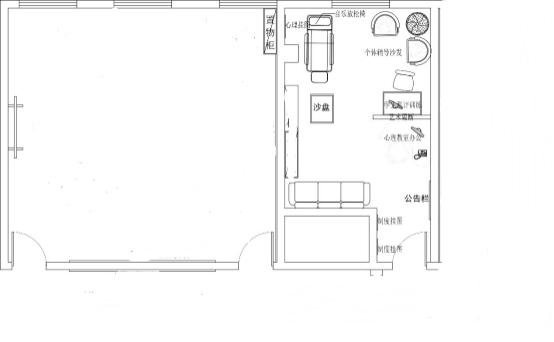 3.4.1.2 功能区设计说明及效果示意一、办公接待及个别辅导室1、 办公接待区功能设计说明第一，心理教师办公的场所，可满足 1 人办公；第二，接待来访者；第三，作为心理老师整理学生心理档案、保存心理档案、存放心理测评器材、 心理学相关图书及视听资料的场所。2、办公接待区功能设计说明本功能区包括个体辅导区 1 个，本功能室设计功能既包括个体心理辅导，也 可开展单人的心理测评、沙盘辅导和身心放松反馈训练。二、心理教室设备清单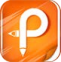 该文档是极速PDF编辑器生成，如果想去掉该提示,请访问并下载：http://www.jisupdfeditor.com/3.4.2 创客教室设备3.4.2.1 环境打造要求教室主要包括教学区，竞赛区，编程区，加工区，讨论区等不同区域，根据 现有的区域，配置与区域相关的工具包。如下图所示：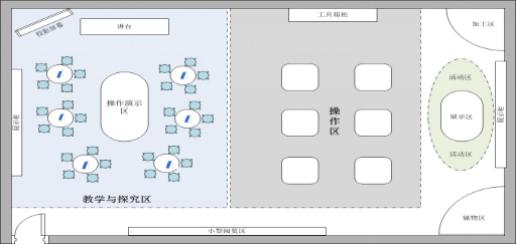 ① 教学与探究区——教师进行日常的教学活动② 活动区——学生进行搭建,测试,交流的空间③ 展示区——保存、陈列学生自己创作的创新作品④ 储物区——存放工作室教学平台及其相关设备⑤ 加工区——学生进行工程项目比赛等互动区域⑥ 阅览区——学生可以阅览相关知识书籍材料3.4.2.2 设备的要求含支撑教学的相应编程软件。图形化编程软件: 基于 scratch3.0 二次开发 的图形化编程软件； 含提供丰富的入门指导教程、视频，让没有基础的学生快速 的入门并掌握编程技巧。编程用于操控机器人，实现设计创意； 预设官方控制台， 通过预设控制台快速操控机器人。3D 打印机完成一些基础模型的打印和雕刻。创客教育更倡导学生使用数字化的工具，如开源电子、机器人等其他形式工 具。机器人设备满足并能参加中央电教馆全国中小学电脑制作活动、中国科协中 国青少年机器人竞赛等比赛活动。学校参加比赛的同时，要提供相应服务支撑及 技术保障。3.4.2.3、学习课程及资源软件要求创客的课程必须围绕不同阶段学生特点开展创客教育，不同教育阶段的 学生在认知发展和科学素养方面的差别，决定了他们的学习方式不同，也决 定了创客教育方式的差异。所配置教学资源与所配器材一致，并配有学生参 考用书及教师用书） ；支持配套课程视频学习视频资源不少 200 节课时，配 套教学同步 PPT 课件、同步程序示例在线下载、在线学员作业检查； 配备不 少于 50 个学生同步学习微课堂账号，支持在线答疑、提问、作业提交、智 能解锁、智能评测功能。软件具备学校管理、教师、学生同步学习功能。3.4.2.4、其他要求要求提供每学期不低于 2 次到校指导培训，线上不限次数指导，跟踪服 务 3 年，帮助学校培养提升学校教学老师的专业素养及专业技能。3.4.3 智慧教室设备智慧教学设备可以提供完整的教学与学习服务，包含课堂教学服务、 评量服务、诊断服务、补救教学服务等四大子系统，是一种全新的教学科技服务 模式。智慧教室是指根据老师的教学需求，支持手机、反馈器、Ipad、安卓 Pad、 微软 Pad 等，达到兼具便利，智慧与效能的教学环境。因此，以教学、评量、诊 断、补救为核心的智慧教室。（一）教学在教学活动中，应用科技来辅助教学，教师可以利用信息化教学工具多媒体 系统，创造生动、互动、主动的学习情境。采用 IRS 即时反馈系統、智能手机 或平板电脑 ，使师生之间，生生之间，形成紧密连结、高效互动。（二）评测智慧教室的评测服务，负责将学习评测的过程和結果，通过信息技术手段， 高效率进行评测，以及进行自动评分和保存结果，并自动链接诊断服务。学习评 测是个不可逆的过程，可以保存每一位学生的学习评测过程，可以创造大量的学 习数据库，构建校本数据资源库。（三）诊断评测与诊断在教学过程中，具有不可分割的关系。评测可以累积学习数据库， 诊断是负责分析数据。 智慧教室的诊断服务，是基于大数据服务，负责接收评 量数据，应用统计分析产生各种具有特定功能的分析报表，并推送给相关人员， 包括教师、学生、家长、命题者和教学主管领导等。报表包含班级学习力诊断报 告，班级综合信息、班级学习力诊断、试题综合分析、班级答题明细、个人学习 力诊断报告等。（四）补救补救是智慧教室的第四个环节。在智慧教室中，通过教学、评测、诊断等服务，已经产生了非常丰富的教与学过程数据，包含数字教材、电子笔记、学习过 程、诊断报告和补救视频。可自动上传智慧学伴，学生可登陆智慧学伴进行课程 的复习和补救学习。诊断报告和补救视频，是建立补救学习的重要基础。使诊断 报告信息与自动录制的视频，两者自动链接，老师或学生更方便搜寻适当的时间 来观看教学视频。3.4.4 数字书法设备书法是中华民族的文化瑰宝，是人类文明的宝贵财富，是基础教育的重要 内容。通过书法教育对学生进行书写基本技能的培养和书法术欣赏，是传承中华 民族优秀文化，培养爱国情怀的重要途径； 是提高学生汉字书写能力，培养审美 情趣，陶冶情操，提高文化修养，促进全面发展的重要举措。本次书法教室建设在配备书法临摹桌的基础上并配备数字书法教学系统 教师端，使教师在日常书法教学中能够更好更直观的进行书法教学展示。本次学校数字书法建设如图：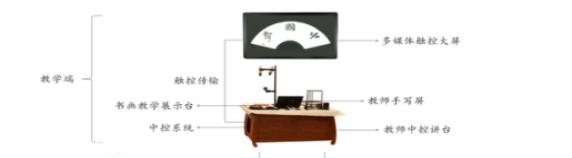 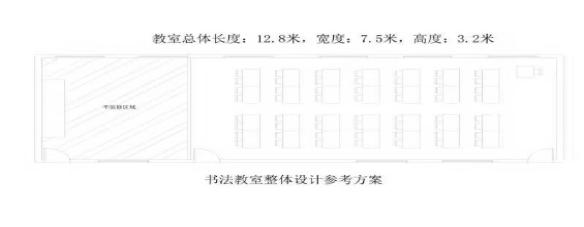 第四章 人员培训4.1培训计划一、培训地点： 学校指定地点二、培训时间： 安装调试完毕后采购方确定三、培训目标： 让学校管理者，使用的老师学会每一个系统的各项功能能够正常使用。四、培训人数： 具体参加人员由学校确定，每次培训不少于 10 人以上老师参加。 五、培训办法：设备到现场进行安装调试，对管理技术工作老师进行设备的安装、使用、操作、 维修、保养等现场免费基本培训。保证管理老师人员对设备全面的了解认识、掌 握正确的使用方法和设备的运行维护技术（并提供安装使用、维护说明书包括电子文档等） 。第五章 运行维护5.1质量保证期本项目的所有产品质保 3 年，质保期内因产品质量问题，提供 7x24 免费上门保修服务。需要提供服务含电话咨询服务、远程技术服务、现场技术支撑等。5.2 运行维护措施1、有完善独立的售后服务机构，一旦在设备使用过程中出现问题，需要更换， 或者维修，都将在第一时间处理响应。2、在质保期内硬件维修、更换和软件故障排除、系统恢复、软件升级等所需的 一切免费，提供本地化的系统软件升级服务，备有一定数量的备品备件。3、维修维护响应时间接到报障通知，维护电话响应不能解决的非硬件故障在 2 小时内到达现场，并在 到达现场后 4 小时内修复故障。4、软、硬件升级及故障软件升级情况：免费提供软件升级服务。5、备件替换服务质保期间需要备有充足的备件、配件，及时提供技术具备服务和备件服务。6、巡检服务质保期内技术人员每三个月定期对所供的设备进行上门巡检服务，确保系统设备 的正常运行。如果设备过质保期，要求厂家只是收取配件成本费用。第六章 其他要求6.1 质量要求6.1.1 确保施工质量按 ISO9001 质量标准建立完善的质量体系，确保工程安装质量符合规定要求； 并 针对安装、服务过程制定质量措施，确保工程项目、产品质量满足合同规定要求。 该质量体系将适用于项目实施的全过程。6.1.2 工程质量控制依据设计的材料清单审核进场材料材质、规格、数量。按照图纸的设计进行材料、 设备的安装。项目辅材要有产品的产地、合格证及相关能证明该产品的资料。现 场设备、材料的合格证书，产品说明书以及工程中发生的往来文件均以文档资料 的形式妥善保管，便于追溯。对于安装的设备、数量进行校对确认并做好记录。6.2 验收要求6.2.1 产品到货验收双方共同检查设备的完整性，保证各种设备处于正常运行状态。检查系统设备的品牌、规格、型号、数量、技术参数等是否与合同一致，并共同依据方案要求进行验收。实施方将对硬件及软件全部安装完成且连接完毕进行系统测试，严格按测试计划进行，做好各项原始记录，并对系统测试给出具体的测试计划、测试的内容和方法。6.2.2 项目初验项目实施完成后，将由双方共同拟定测试内容、测试指标、测试结果说明、测试仪器及方法等内容报告给项目负责人审查通过，并为用户提供初验报告。初验通过后系统将进入试运行阶段，在试运行期间，实施方工程人员将观察记录产品的各项功能实施情况，试运行期间实施方还要根据用户需求完善该系统的功 能，并解决相关问题。6.2.3 试运行在试运行期间，实施方工程人员将观察记录产品的各项功能实施情况，若发现问题，及时解决。6.2.4 项目最终验收遵照合同要求，经过试运行后，进行最终验收，检验使用是否达到总体设计和方 案设计说明书的设计要求，验收合格后双方代表签字，进入系统正式运行。6.3 验收文档在正式验收前向相关文档。包括：1、项目验收申请报告；2、项目招投标书；3、项目中标通知书；4、项目合同；5、项目实施相关方案；6、项目设备签收单、学校初验单；7、项目实施变更资料；8、项目有关的测试检查报告、系统试运行报告；9、项目培训文档及培训签字表、系统运维手册；10、各设备的使用说明书、保修卡（纸质和电子） ；11、售后服务保证文件。第5章 磋商办法5.1总则根据《中华人民共和国政府采购法》、《中华人民共和国政府采购法实施条例》和《政府采购竞争性磋商采购方式管理暂行办法》等法律及规范性文件，结合采购项目特点制定本办法。评审工作由区公资交易中心负责组织，具体评审事务由采购人和区公资交易中心依法组建的磋商小组负责。磋商小组由采购人代表和评审专家组成。评审工作应遵循公平、公正、科学及择优的原则，并以相同的评审程序和标准对待所有供应商。磋商小组按照磋商文件规定的磋商程序、评审方法和标准进行独立评审，并独立履行下列职责：从符合相应资格条件并通过符合性审查的供应商名单中确定不少于三家的供应商参加磋商；审查供应商的响应文件并作出评价；要求供应商解释或者澄清其响应文件；依法、客观、公平、公正开展供应商资格性审查、符合性审查、磋商和推荐成交候选供应商；编写评审报告；告知采购人、采购代理机构在评审过程中发现的供应商的违法违规行为；保守供应商的商业秘密；配合处理供应商质疑；配合处理供应商投诉；其他需要履行的工作职责。评审过程独立、保密。供应商非法干预评审过程的行为将导致其响应文件作无效处理。磋商小组审查响应文件的响应性依据响应文件本身的内容，而不寻求外部的证据，磋商文件有明确约定的除外。磋商小组发现磋商文件表述不明确或需要说明的事项，可提请采购人和区公资交易中心书面解释说明。5.2评审程序5.2.1磋商小组磋商小组由采购人代表和根据采购项目情况确定的技术或经济或法律等有关专家3人以上的单数组成。磋商小组负责本项目的磋商和评审工作。5.2.2资格性审查首次递交响应文件截止时间结束后，由磋商小组对递交响应文件的供应商进行资格性审查。磋商小组在资格性审查过程中，磋商小组成员对供应商资格是否符合规定存在争议的，应当以少数服从多数的原则处理，但不得违反政府采购法和磋商文件规定。供应商资格审查的标准：   一、以上每一项结论均为“合格”的，则供应商的响应文件通过资格审查，如有任意一项结论为“不合格”的，则供应商的响应文件按无效响应文件处理。如果磋商小组认为供应商有任意一项不合格的，应在评审报告中载明不合格的具体原因。二、“信用中国” “中国政府采购网”网站的查询结果，将以电子介质的形式留存。三、磋商小组资格审查结束后，应当出具资格审查报告。没有通过资格审查的供应商，磋商小组应当在资格审查报告中说明原因。四、通过资格审查的供应商不足三家的，采购失败。特别说明：磋商文件中要求提供复印件的证明材料的，包含原件的影印件或复印件。5.2.3符合性审查资格审查结束后，由磋商小组对供应商响应文件进行符合性审查。磋商小组在符合性审查过程中，磋商小组成员对供应商是否符合规定存在争议的，应当以少数服从多数的原则处理，但不得违背政府采购法和磋商文件规定。供应商符合性审查标准（按以下顺序审查）： 资格审查结束后，由磋商小组对供应商响应文件进行符合性审查。磋商小组在符合性审查过程中，磋商小组成员对供应商是否符合规定存在争议的，应当以少数服从多数的原则处理，但不得违背政府采购法和磋商文件规定。供应商符合性审查标准（按以下顺序审查）： 一、以上每一项结论均为“通过”的，则供应商的响应文件通过符合性审查，才能允许其参加磋商；如有任意一项结论为“不通过”的，则供应商的响应文件按无效响应文件处理，不允许其参加磋商。如果磋商小组认为供应商有任意一项不通过的，应在评审报告中载明不通过的具体原因。磋商小组符合性审查结束后，应当出具符合性审查报告，确定参加磋商的供应商名单。通过符合性审查的供应商不足三家的，采购失败。特别说明：磋商文件中要求提供复印件的证明材料的，包含原件的影印件或复印件。5.2.4磋商磋商会议在成都市公共资源交易服务中心“政府采购云平台”进行。磋商会议由区公资交易中心在线主持，供应商代表在线参加。磋商小组按照磋商文件的规定与邀请参加磋商的供应商分别进行磋商，磋商顺序由磋商小组确定，磋商通过“政府采购云平台”在线进行。供应商应随时关注“政府采购云平台”站内信息或短信提醒，及时参与在线磋商。登录成都市公共资源交易服务中心门户网站（https://www.cdggzy.com/）—政府采购云平台—项目采购—开标评标—进入开标大厅（找到对应项目）。磋商小组可通过“发起视频评审”“询标”功能，向供应商发起在线磋商邀请，供应商可使用“视频评审”“澄清”功能，与专家进行在线磋商、递交磋商承诺函，承诺函应加盖供应商（法定名称）电子签章。磋商小组所有成员集中与单一供应商分别进行一轮或多轮的磋商。在磋商中，磋商的任何一方不得透露与磋商有关的其他供应商的技术资料、价格和其他信息。磋商内容为第4章中“技术、服务、商务及其他要求”、第6章“合同草案条款”。其中第4章中加★号的条款为采购项目的实质性响应要求，不允许实质性变动。磋商过程中，磋商小组获得采购人同意（由采购人代表签字确认）后，可以根据磋商文件和磋商情况实质性变动磋商文件中的第4章技术、服务、商务及其他要求、第6章合同草案条款可实质性变动的内容，但不得变动磋商文件中的其他内容。对磋商文件作出的实质性变动是磋商文件的有效组成部分，磋商小组应通过“询标”功能，将变动情况通知所有参加磋商的供应商。磋商过程中，磋商小组可以根据磋商情况调整磋商轮次。磋商过程中，供应商可以根据磋商情况变更其响应文件，并将变更内容通过“澄清”功能送磋商小组。变更内容作为响应文件的一部分。供应商书面材料应加盖供应商（法定名称）电子签章，否则无效。磋商过程中，磋商的任何一方不得透露与磋商有关的其他供应商的技术资料、价格和其他信息。磋商过程中，磋商小组发现或者知晓供应商存在违法行为的，应当在评审报告中予以记录，并向财政部门报告，依法应将该供应商响应文件作无效处理的，应当作无效处理。5.2.5最后报价审查磋商结束后，磋商小组应当要求所有实质性响应的供应商在规定时间内进行最后报价。磋商小组开启报价后，供应商应随时关注“政府采购云平台”站内信息或短信提醒，登录“政府采购云平台”，通过“开标大厅”进行报价。登录成都市公共资源交易服务中心门户网站（https://www.cdggzy.com/）—政府采购云平台—项目采购—开标评标—开标大厅（找到对应项目）—报价，进行报价并签章后递交。报价时间截止后，系统统一公布报价。提示：供应商未按时登录不见面开标系统，未在报价截止时间内递交报价或未按要求进行报价的，视为供应商响应文件无效，由供应商自行承担不利后果。已提交响应文件的供应商，在提交最后报价之前，可以根据磋商情况退出磋商。供应商未按磋商小组要求在规定时间内提交最后报价的，视为其退出磋商。最后报价一旦递交后，供应商不得以任何理由撤回。最后报价为有效报价应符合下列条件：供应商所提供的最后报价是在规定的时间内提交。供应商的最后报价应加盖供应商（法定名称）电子签章。供应商的最后报价符合磋商文件的要求。最后报价唯一，且不高于最高限价。在未提高响应文件中承诺的服务质量的情况下，最后报价不高于技术、服务性响应文件中的报价，否则，磋商小组应当对其响应文件按无效处理。最后报价出现下列情况的，不需要供应商澄清，按以下原则处理：最后报价中的大写金额和小写金额不一致的，以大写金额为准，但大写金额出现文字错误，导致金额无法判断的除外；单价金额小数点或者百分比有明显错位的，应以总价为准，并修改单价；总价金额与按单价汇总金额不一致的，以单价汇总金额计算结果为准；同时出现两种以上不一致的，按照前款规定的顺序修正。修正后的最后报价经加盖供应商（法定名称）电子签章后产生约束力，供应商不确认的，其最后报价无效。对不同语言文本响应文件的解释发生异议的，以中文文本为准。有效最后报价的供应商不足三家的，采购失败。5.2.6解释、澄清、说明的有关问题评审过程中，磋商小组认为磋商文件有关事项表述不明确或需要说明的，可以提请区公资交易中心书面解释。区公资交易中心的解释不得改变磋商文件的原义或者影响公平、公正，解释事项如果涉及供应商权益的以有利于供应商的原则进行解释。磋商小组在对响应文件的有效性、完整性和响应程度进行审查时，可以要求供应商对响应文件中含义不明确、同类问题表述不一致或者有明显文字和计算错误的内容等作出必要的澄清、说明或者更正。供应商的澄清、说明或者更正不得超出响应文件的范围或者改变响应文件的实质性内容。三、评审结束前，供应商应随时关注系统提示，及时通过“政府采购云平台”在线响应磋商小组发出的澄清、说明或补正要求，签章并确认提交成功。逾时回复将不能提交，视为供应商自行放弃，其损失由供应商承担。磋商小组应当积极履行澄清、说明或者更正的职责，不得滥用权力。5.2.7复核评审结束后，磋商小组应当进行复核，特别要对拟推荐为成交候选供应商的、报价最低的、响应文件被认定为无效的进行重点复核。评审结果汇总完成后，磋商小组拟出具评审报告前，区公资交易中心应当组织2名以上的工作人员，在采购现场监督人员的监督之下，依据有关的法律制度和采购文件对评审结果进行复核，出具复核报告。评审结果汇总完成后，除下列情形外，任何人不得修改评审结果：资格性认定错误；分值汇总计算错误的；分项评分超出评分标准范围的；磋商小组成员对客观评审因素评分不一致的；经磋商小组认定评分畸高、畸低的。存在本条上述情形的，由磋商小组自主决定是否采纳区公资交易中心的书面建议，并承担独立评审责任。磋商小组采纳区公资交易中心书面建议的，应当按照规定现场修改评审结果或者重新评审，并在磋商报告中详细记载有关事宜；不采纳区公资交易中心书面建议的，应当书面说明理由。区公资交易中心书面建议未被磋商小组采纳的，应当按照规定程序要求继续组织实施采购活动，不得擅自中止采购活动。区公资交易中心认为磋商小组评审结果不合法的，应当书面报告采购项目同级财政部门。区公资交易中心复核过程中，磋商小组成员不得离开评审现场。5.2.8推荐成交候选供应商磋商小组应当根据综合评分情况，按照评审得分由高到低顺序推荐1-3名成交候选供应商，并编写评审报告。评审得分相同的，按照最后报价由低到高的顺序推荐。评审得分且最后报价相同的，按照技术指标优劣（技术类分项得分高低）顺序推荐。评审得分且最后报价且技术指标得分均相同的，成交候选供应商并列，由采购人随机抽签确定成交供应商。提供核心产品品牌相同且通过资格检查和符合性检查的不同供应商参加同一项目磋商的，按一家供应商计算，评审后得分最高的供应商获得成交候选人推荐资格；评审得分相同的，报价最低的供应商获得成交候选人推荐资格；评审得分相同且报价相同的，由磋商小组采取随机抽取的方式确定一名供应商获得成交候选人推荐资格。5.2.9编写评审报告评审报告是磋商小组根据全体成员签字的原始评审记录和评审结果编写的报告，其主要内容包括：邀请供应商参加采购活动的具体方式和相关情况；响应文件开启日期和地点；获取磋商文件的供应商名单和磋商小组成员名单；评审情况记录和说明，包括对供应商的资格审查情况、供应商响应文件评审情况、磋商情况、报价情况等；提出的成交候选供应商的排序名单及理由。评审报告应当由磋商小组全体人员签字认可。磋商小组成员对评审报告有异议的，磋商小组按照少数服从多数的原则推荐成交候选供应商，采购程序继续进行。对评审报告有异议的磋商小组成员，应当在报告上签署不同意见并说明理由，由磋商小组书面记录相关情况。磋商小组成员拒绝在评审报告上签字又不书面说明其不同意见和理由的，视为同意评审报告。5.3磋商异议处理在磋商过程中，磋商小组成员对响应文件是否符合磋商文件规定存在争议的，应当以少数服从多数的原则处理，但不得违背磋商文件规定。有不同意见的磋商小组成员认为认定过程和结果不符合法律法规或者磋商文件规定的，应当在磋商报告中予以反映。5.4评审办法和标准一、由磋商小组根据磋商文件的要求采用相同的评审程序、评分办法及标准对提交最后报价的供应商的响应文件和最后报价进行综合评分；二、本次综合评分的因素是：价格、技术、服务等；三、评审时，磋商小组各成员应当独立对每个有效响应的文件进行评价、打分，然后汇总每个供应商每项评分因素的得分。5.4.1评分办法本次评审采用综合评分法，由磋商小组采用综合评分法对提交最后报价的供应商的响应文件和最后报价进行综合评分。综合评分法，是指响应文件满足磋商文件全部实质性要求且按评审因素的量化指标评审得分最高的供应商为成交候选供应商的评审方法。评审得分＝（A1＋A2＋……＋An）/n1A1、A2……An分别为磋商小组每个成员的打分，n1为磋商小组人数。 5.4.2评分标准说明：1、评分的取值按四舍五入法，保留小数点后两位；2、评分标准中要求提供复印件的证明材料须清晰可辨。5.5采购失败情形有下列情形之一的，本项目采购失败：一、因情况变化，不再符合规定的竞争性磋商采购方式适用情形的；二、出现影响采购公正的违法、违规行为的；三、首次递交响应文件的供应商不足三家的；四、通过资格性审查的供应商不足三家的；五、通过符合性审查的供应商不足三家的；六、提交最后报价的供应商不足三家的；七、通过最后报价审查的供应商不足三家的。5.6确定成交供应商采购人根据磋商小组推荐的成交候选供应商名单，按顺序确定1名成交供应商。成交候选供应商并列的，采购人采取随机抽取的方式确定。评审结束后，区公资交易中心在评审结束之日起2个工作日内将评审报告及有关资料送交采购人确定1名成交供应商。采购人在收到评审报告后3个工作日内，按照评审报告中推荐的成交候选供应商顺序确定成交供应商。若成交候选供应商及其现任法定代表人、主要负责人存在行贿犯罪记录，采购人将不确定其为成交供应商。采购人逾期未确定成交供应商且不提出异议的，视为确定评审报告提出的排序第一的供应商为成交供应商。5.7磋商小组成员义务磋商小组成员在政府采购活动中承担以下义务：一、遵守评审工作纪律；二、按照客观、公正、审慎的原则，根据磋商文件规定的评审程序、评审方法和评审标准进行独立评审；三、不得泄露评审文件、评审情况和在评审过程中获悉的商业秘密；四、及时向财政部门报告评审过程中发现的采购人、采购代理机构向评审专家做倾向性、误导性的解释或者说明，以及供应商行贿、提供虚假材料或者串通等违法行为；五、发现磋商文件内容违反国家有关强制性规定或者磋商文件存在歧义、重大缺陷导致评审工作无法进行时，停止评审并向采购人或者采购代理机构书面说明情况；六、及时向财政、监察等部门举报在评审过程中受到非法干预的情况；七、配合答复处理供应商的询问、质疑和投诉等事项；八、法律、法规和规章规定的其他义务。5.8磋商纪律磋商小组成员在政府采购活动中应当遵守以下工作纪律：一、不得参加与自己有《中华人民共和国政府采购法实施条例》第九条规定的利害关系的政府采购项目的评审活动。发现参加了与自己有利害关系的评审活动，须主动提出回避，退出评审；二、评审前，应当将通讯工具或者相关电子设备交由采购代理机构统一保管。进入评标区之前应将所有的通信设备存入区公资交易中心指定的存放处。评审专家不得以任何方式将通信设备带入评标区，否则将被取消本项目的评审资格。遇特殊情况不能出席或途中遇阻不能按时参加评审或咨询的，应及时告知财政部门或者采购人或者区公资交易中心，不得私自转托他人；三、对需要专业判断的主管评审因素不得协商评分；四、在评审过程中不得擅离职守，影响磋商程序正常进行；五、评审过程中，不得与外界联系，因发生不可预见情况，确实需要与外界联系的，应当在监督人员监督之下办理；六、评审过程中，不得发表影响评审公正的倾向性、歧视性言论，不得征询或者接受采购人的倾向性意见，不得明示或暗示供应商在澄清时表达与其响应文件原义不同的意见，不得以磋商文件没有规定的评审方法和标准作为评审的依据，不得修改或者细化评审程序、评审方法、评审因素和评审标准，不得违规撰写评审意见，不得拒绝对自己的评审意见签字确认；七、在评审过程中和评审结束后，不得记录、复制或带走任何评审资料，不得向外界透露评审内容；八、评审现场服从采购代理机构工作人员的管理，接受现场监督人员的合法监督；九、遵守有关廉洁自律规定，不得私下接触供应商，不得收受供应商及有关业务单位和个人的财物或好处，不得接受采购代理机构的请托。第6章拟签订的合同文本合同编号：签订地点：签订时间：XXXX年XX月XX日。采购人（甲方）：                              供应商（乙方）：                                                                     根据《中华人民共和国政府采购法》、《中华人民共和国合同法》及 XXXXXXXXX （项目编号：XXXXX）的《招标文件》、乙方的《投标文件》及《中标通知书》，甲、乙双方同意签订本合同。详细技术说明及其他有关合同项目的特定信息由合同附件予以说明，合同附件及本项目的招标文件、投标文件、《中标通知书》等均为本合同不可分割的部分。双方同意共同遵守如下条款：一、合同货物二、合同总价合同总价为人民币大写：                元，即RMB￥        元；该合同总价已包括货物设计、材料、制造、包装、运输、安装、调试、验收合格交付使用之前及三年保修服务与备用物件等等所有其他有关各项的含税费用。本合同执行期间合同总价不变，甲方无须另向乙方支付本合同规定之外的其他任何费用。三、质量要求1、乙方须提供全新的货物（含零部件、配件等），表面无划伤、无碰撞痕迹，且权属清楚，不得侵害他人的知识产权。2、货物必须符合或优于国家（行业）          标准，以及本项目招标文件的质量要求和技术指标与出厂标准。3、乙方须在本合同签订之日起   日内送交货物成品样品给甲方确认，在甲方出具样品确认书并封存成品样品外观尺寸后，乙方才能按样生产，并以此样品作为验收样品；每台货物上均应有产品质量检验合格标志。4、货物制造质量出现问题，乙方应负责三包（包修、包换、包退），费用由乙方负担，甲方有权到乙方生产场地检查货物质量和生产进度。5、货到现场后由于甲方保管不当造成的质量问题，乙方亦应负责修理，但费用由甲方负担。四、交货及验收五、付款方式六、售后服务1、质保期为验收合格后XX年，质保期内出现质量问题，乙方在接到通知后   小时内响应到场，    小时内完成维修或更换，并承担修理调换的费用；如货物经乙方   次维修仍不能达到本合同约定的质量标准，视作乙方未能按时交货，甲方有权退货并追究乙方的违约责任。货到现场后由于甲方保管不当造成的问题，乙方亦应负责修复，但费用由甲方负担。2、乙方须指派专人负责与甲方联系售后服务事宜。 七、违约责任1、甲方违约责任（1） 甲方无正当理由拒收货物的，甲方应偿付合同总价百分之  的违约金；（2） 甲方逾期支付货款的，除应及时付足货款外，应向乙方偿付欠款总额万分之   /天的违约金；逾期付款超过  天的，乙方有权终止合同；（3） 甲方偿付的违约金不足以弥补乙方损失的，还应按乙方损失尚未弥补的部分，支付赔偿金给乙方。2、乙方违约责任（1）乙方交付的货物质量不符合合同规定的，乙方应向甲方支付合同总价的百分之  的违约金，并须在合同规定的交货时间内更换合格的货物给甲方，否则，视作乙方不能交付货物而违约，按本条本款下述第“（2）”项规定由乙方偿付违约赔偿金给甲方。（2）乙方不能交付货物或逾期交付货物而违约的，除应及时交足货物外，应向甲方偿付逾期交货部分货款总额的万分之   /天的违约金；逾期交货超过XX天，甲方有权终止合同，乙方则应按合同总价的百分之  的款额向甲方偿付赔偿金，并须全额退还甲方已经付给乙方的货款及其利息。（3）乙方货物经甲方送交具有法定资格条件的质量技术监督机构检测后，如检测结果认定货物质量不符合本合同规定标准的，则视为乙方没有按时交货而违约，乙方须在   天内无条件更换合格的货物，如逾期不能更换合格的货物，甲方有权终止本合同，乙方应另付合同总价的百分之   的赔偿金给甲方。（4）乙方保证本合同货物的权利无瑕疵，包括货物所有权及知识产权等权利无瑕疵。如任何第三方经法院（或仲裁机构）裁决有权对上述货物主张权利或国家机关依法对货物进行没收查处的，乙方除应向甲方返还已收款项外，还应另按合同总价的百分之   向甲方支付违约金并赔偿因此给甲方造成的一切损失。（5）乙方偿付的违约金不足以弥补甲方损失的，还应按甲方损失尚未弥补的部分，支付赔偿金给甲方。八、解决合同纠纷的方式1、在执行本合同中发生的或与本合同有关的争端，双方应通过友好协商解决，经协商在XX天内不能达成协议时，由甲方所在地人民法院诉讼管辖。2、诉讼费、律师费、保全费等应由败诉方负担。 3、在诉讼期间，除正在进行诉讼部分外，合同其他部分继续执行。九、其他1、如有未尽事宜，由双方依法订立补充合同。2、本合同一式七份，自双方签章之日起生效。甲方三份，乙方、政府采购管理部门、采购代理机构各一份。甲方：   （盖章）   			       乙方：   （盖章）法定代表人（授权代表）：            法定代表人（授权代表）：地    址：                         地    址：开户银行：                         开户银行：账号：                             账号：电    话：                         电    话：传    真：                         传    真：签约日期：XX年XX月XX日 			签约日期：XX年XX月XX日注：1、以上合同条款采购人与中标人签订合同时可根据实际情况进行调整、修改或重新起草合同条附件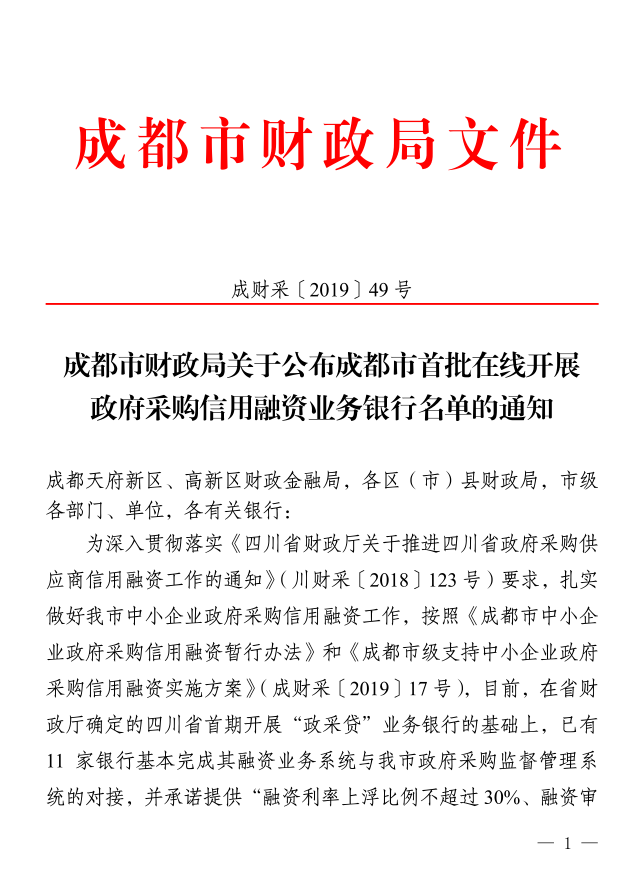 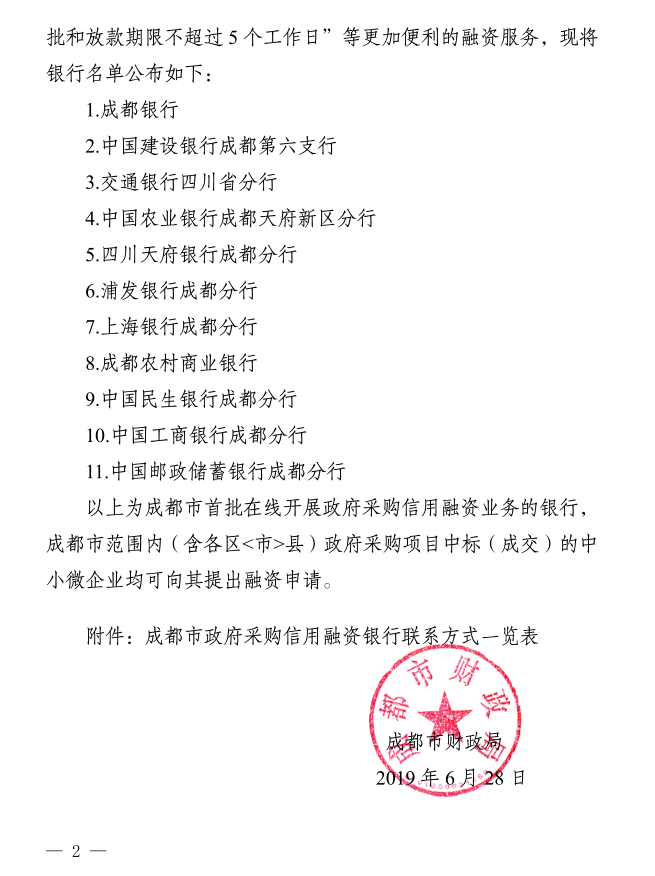 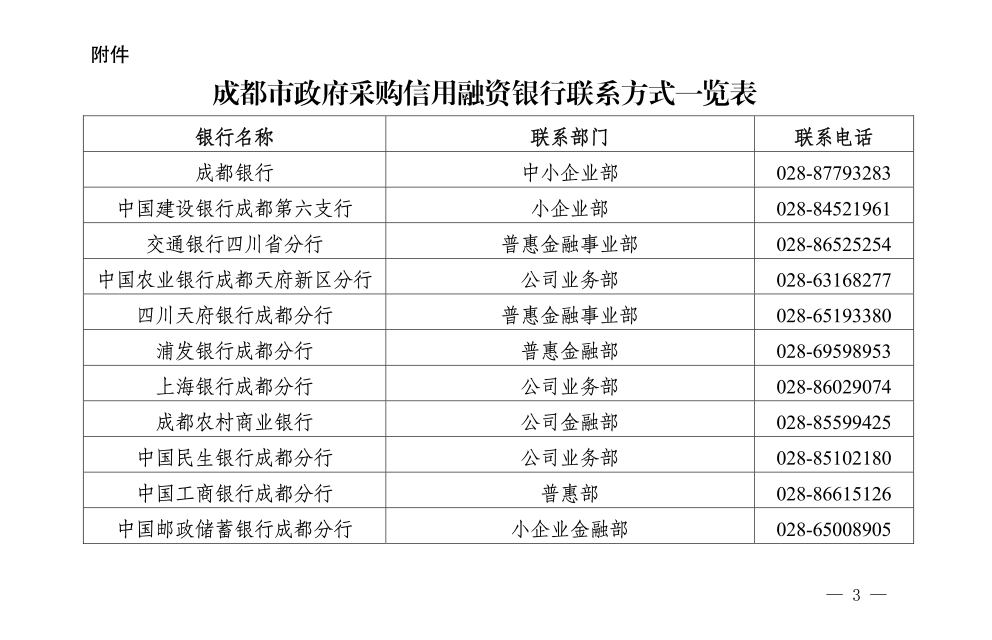 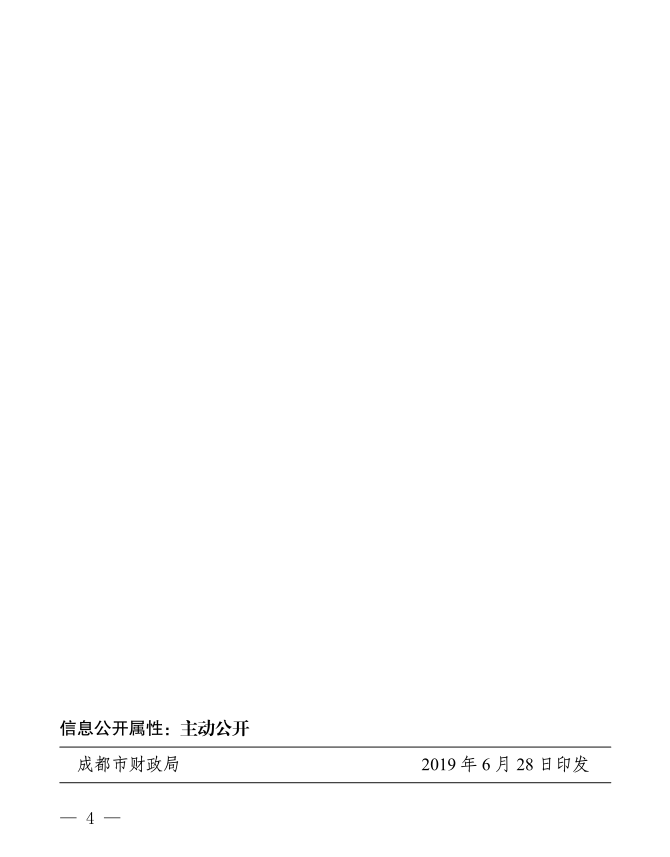 成都市温江区财政局关于公布温江区首批支持中小企业政府采购信用融资银行名单的公告    按照《成都市温江区支持中小企业政府采购信用融资实施方案》有关规定，我局于2019年7月11日公开发布征集温江区政府采购信用融资银行的公告，截止8月7日共收到7家银行的报名材料，现将名单公布如下：即日起，参与温江区政府采购项目的中标（成交）供应商在采购结果公告发布或领取中标（成交）通知书后，若有贷款融资需求，即可联系上述银行咨询贷款融资事宜。注：成都市财政局已于2019年6月28日公布成都市首批在线开展政府采购信用融资业务银行名单（详见附件），参与温江区政府采购项目的中标（成交）供应商也可联系市级名单内融资机构咨询贷款融资事宜。                                                                  成都市温江区财政局                                    2019年8月8日序号标的名称数量单位所属行业一、心理室设备一、心理室设备一、心理室设备一、心理室设备一、心理室设备1心理健康教育服务软件系统1套软件和信息技术服务业2接待桌椅1套工业3沙发1套工业4茶几1套工业5音乐放松椅1台工业6沙盘游戏成套设备2套工业7智慧黑板1套工业8合理宣泄人1个工业9宣泄角落10平米其他未列明行业10储物柜10平方工业11练功扶手18米工业12镜子40平米工业13石膏板造型60米工业14系统集成1批其他未列明行业二、创客教室设备二、创客教室设备二、创客教室设备二、创客教室设备二、创客教室设备1教育编程机器人启蒙套装30套工业2人机互动编程初级套件10套工业3人机互动编程初级套件拓展包10套工业4学习资源及软件1套软件和信息技术服务业5高精度桌面学生3D打印机3台工业63d打印笔10支工业7无人机1套工业8雅各布天梯1套工业9无皮鼓1套工业10隐身屋1套工业11万丈深渊1套工业12VR一体机1套工业13凳子68个工业14条形操作台8张工业15储物柜10平方工业16石膏板造型100米工业17墙面基层处理100平米其他未列明行业18顶面基层处理100平米其他未列明行业19电路改造1项其他未列明行业20环境检测1项其他未列明行业21安装集成1项其他未列明行业三、智慧教学设备三、智慧教学设备三、智慧教学设备三、智慧教学设备三、智慧教学设备（一）AI智慧教研中心（一）AI智慧教研中心（一）AI智慧教研中心（一）AI智慧教研中心（一）AI智慧教研中心1AI教研中心智能终端1台软件和信息技术服务业2系统集成1套其他未列明行业（二）小组合作智慧教室智慧教室（二）小组合作智慧教室智慧教室（二）小组合作智慧教室智慧教室（二）小组合作智慧教室智慧教室（二）小组合作智慧教室智慧教室1班级智慧教室教学软件24套软件和信息技术服务业2智慧助教24套软件和信息技术服务业3学生反馈器1200个工业4教师反馈器24个工业5反馈系统接收器24个工业6系统集成24项其他未列明行业四、数字书法设备四、数字书法设备四、数字书法设备四、数字书法设备四、数字书法设备1教师中控条案1台工业2书画教学展示台1套工业3书法教学直播系统1套软件和信息技术服务业4书法教学查询系统1套软件和信息技术服务业5书法教学视频资源平台1套软件和信息技术服务业6书法字帖排版系统1套软件和信息技术服务业7书法课程讲义系统1套软件和信息技术服务业8三笔字板书示范书写软件1套软件和信息技术服务业9中控系统1台软件和信息技术服务业10中式吊灯8盏工业11石膏板造型80平米工业12强化地板80平米工业13系统安装调试1套其他未列明行业序号应知事项说明和要求1采购预算人民币156万元。2最高限价本项目最高限价为人民币156万元。供应商最后报价高于各包最高限价的，则其响应文件按无效响应文件处理。3采购方式竞争性磋商4评审方法综合评分法(详见第5章)5低于成本价不正当竞争预防措施在评审过程中，磋商小组认为供应商最后报价明显低于其他通过符合性审查供应商的最后报价，有可能影响服务质量或者不能诚信履约的，磋商小组应当要求其在合理的时间内提供书面说明，必要时提交相关证明材料。供应商提交的书面说明、相关证明材料（如涉及），应当加盖供应商（法定名称）电子签章，在磋商小组要求的时间内通过政府采购云平台进行递交，否则无效。如因断电、断网、系统故障或其他不可抗力等因素，导致系统无法使用的，由供应商按磋商小组的要求进行澄清或者说明。供应商不能证明其报价合理性的，磋商小组应当将其响应文件作为无效处理。6小微企业价格扣除1.根据《政府采购促进中小企业发展管理办法》（财库〔2020〕46号）的规定，对小型和微型企业制造的货物的价格给予10%的价格扣除，用扣除后的价格参与评审。供应商提供的货物既有中小企业制造货物，也有大型企业制造货物的，不享受该办法规定的中小企业扶持政策。2.供应商应提供《中小企业声明函》。7监狱企业价格扣除1.根据《关于政府采购支持监狱企业发展有关问题的通知》（财库〔2014〕68号）的规定，监狱企业视同小型、微型企业，对监狱企业制造的货物的价格给予10%的价格扣除，用扣除后的价格参与评审。2.供应商为监狱企业的,应提供由省级以上监狱管理局、戒毒管理局（含新疆生产建设兵团）出具的供应商属于监狱企业的证明文件复印件。8残疾人福利性单位价格扣除1.根据《三部门联合发布关于促进残疾人就业政府采购政策的通知》（财库[2017]141号）的规定，残疾人福利性单位视同小型、微型企业，对残疾人福利性单位制造的货物的价格给予10%的价格扣除，用扣除后的价格参与评审。2.供应商应提供《残疾人福利性单位声明函》。9磋商保证金本项目不收取磋商保证金10履约保证金本项目不收取履约保证金。11响应文件有效期递交响应文件的截止之日起120天。12响应文件的制作、签章和加密详见供应商须知2.4.1013响应文件的递交详见供应商须知2.4.11注：在递交响应文件截止时间前，供应商使用CA证书将响应文件上传至政府采购云平台，上传前须对响应文件是否有电子签章等进行核对。14响应文件的补充、修改和撤回详见供应商须知2.4.1215磋商活动开启程序详见供应商须知2.5。响应文件解密：开启解密后，供应商应在系统提示的解密开始时间后60分钟内，使用对响应文件进行加密的CA证书在线完成对供应商递交至政府采购云平台的响应文件的解密。供应商电脑终端等硬件设备和软件系统配置：供应商电脑终端等硬件设备和软件系统配置应符合开标大厅供应商电脑终端配置要求并运行正常，供应商承担因未尽职责产生的不利后果。响应文件的解密详见《成都市全流程电子化采购系统操作指南——供应商版》。16对磋商文件中供应商参加本次政府采购活动应当具备的条件，项目技术、服务、商务及其他要求，评标细则及标准的询问、质疑向采购人提出，并由采购人按相关规定作出答复（详见供应商须知2.10）。17对磋商文件中的其他内容、采购过程及成交结果的询问、质疑向区公资交易中心提出，并由区公资交易中心按相关规定作出答复（详见供应商须知2.10）。18供应商投诉投诉受理单位：本项目同级财政部门，即成都市温江区财政局。联系电话：028-82727142。地址：温江区海科大厦。邮编：611130。19评审情况公告所有供应商资格性审查情况、响应文件符合性审查情况、采用综合评分法时的得分情况、评审结果等将在“成都市公共资源交易服务中心网”、“四川政府采购网”采购结果公告栏中予以公告。20成交通知书领取成交公告在四川政府采购网上公告后，成交供应商自行登录政府采购云平台下载成交通知书。21合同签订地点四川省成都市温江区22政府采购合同公告、备案政府采购合同签订之日起2个工作日内，采购人将在四川政府采购网公告政府采购合同；疫情防控期间，采购人原则上在5个工作日内与供应商签订政府采购合同及向本采购项目同级财政部门，即成都市温江区财政局备案政府采购合同。23进口产品磋商文件中未载明“允许采购进口产品”的产品，拒绝进口产品的报价。磋商文件中载明“允许采购进口产品”的产品，允许国产产品参与竞争。24中小企业政府采购信用融资参加本次采购活动成交的中小企业无需提供财产抵押或第三方担保，凭借政府采购合同可向融资机构申请融资。具体内容详见附件《成都市温江区财政局关于公布温江区首批支持中小企业政府采购信用融资银行名单的公告》和《成都市财政局关于公布成都市首批在线开展政府采购信用融资业务银行名单的通知》（成财采〔2019〕49号）。25采购人可以要求参加政府采购的供应商提供有关资质证明文件和业绩情况，并根据《中华人民共和国政府采购法》规定的供应商条件和采购项目对供应商的特定要求，对供应商的资格进行审查。采购人可以要求参加政府采购的供应商提供有关资质证明文件和业绩情况，并根据《中华人民共和国政府采购法》规定的供应商条件和采购项目对供应商的特定要求，对供应商的资格进行审查。供应商名称注册地址邮政编码联系方式联系人电话电话联系方式传真网址网址单位性质法定代表人姓名技术职称电话电话技术负责人姓名技术职称电话电话财务负责人姓名技术职称电话电话成立时间员工总人数：员工总人数：员工总人数：员工总人数：员工总人数：员工总人数：企业资质等级其中项目经理项目经理项目经理营业执照号其中高级职称人员高级职称人员高级职称人员注册资金其中中级职称人员中级职称人员中级职称人员开户银行其中初级职称人员初级职称人员初级职称人员账号其中技工技工技工经营范围备注报价（总价、万元）序号货物名称品牌规格型号制造商进口或国产数量单价总价（单价×数量）……报价（总价合计）报价（总价合计）报价（总价合计）报价（总价合计）报价（总价合计）报价（总价合计）报价（总价合计）报价（总价合计）XX元序号货物名称品牌规格型号制造商数量单价单价总价……监狱企业制造的货物总价合计监狱企业制造的货物总价合计监狱企业制造的货物总价合计监狱企业制造的货物总价合计监狱企业制造的货物总价合计监狱企业制造的货物总价合计监狱企业制造的货物总价合计￥￥序号货物名称品牌规格型号制造商数量单价总价……残疾人福利性单位制造的货物总价合计残疾人福利性单位制造的货物总价合计残疾人福利性单位制造的货物总价合计残疾人福利性单位制造的货物总价合计残疾人福利性单位制造的货物总价合计残疾人福利性单位制造的货物总价合计残疾人福利性单位制造的货物总价合计￥心理室设备心理室设备心理室设备心理室设备心理室设备心理室设备心理室设备序号产品名称产品说明数量单位单价总价1心理健康教育软件系统▲1、系统量表包含不少于 110 个量表， 满足不同年龄阶段的学生及成人进行多维度测评的需求。符合教育部《中小学心理健 康 教育指导纲要（2012 年修订）》标准。                                                                      系统可满足用户自定义添加量表进行课题研究（至少包含量表图标、量表题本、选项计分、得分水平、预警信息、结果解 释、指导建议等内容）。                                                                                      学生心理健康量表可全方位视角了解学生心理健康状况。具备为不同角色提供相应的指导性报告功能。报告内容须至少包 括困扰（抑郁、焦虑、强迫、恐惧）、复原力（自信、积极认知、自我调节、社会支持）和适应性（学习适应、人际适应、 青春期适应、行为适应）三个维度内容。符合教育部《中小学心理健康教育指导纲要（2012 年修订）》标准。          自主生成常模。支持常模更新，能够根据用户实测数据生成区域性的常模。                                         5、具备超级预警功能。对经确定或干预中的自杀倾向、抑郁倾向、暴力倾向、自闭症谱系障碍等异常问题的典型个案实施超 级预警管理。同时根据本校学生心理健康状况和学校开展心理健康教育工作重点，学校可自定义添加异常问题类型，并可选 择推送班主任及时跟进异常个案。符合教育部《中小学心理健康教育指导纲要（2012 年修订）》标准。6、系统具有匿名测评并进行匿名辅导。匿名辅导包括匿名测评、匿名报告和辅导记录等模块内容。1套2接待桌椅7、外观根据校方要求定制，三聚氰胺板基材加厚桌面≥2.5cm，含多层侧柜≥1个，侧柜尺寸≥140cm*110cm*30cm,侧柜与桌面一体， 桌面尺寸≥60*75*120cm。含钢制承重五爪（承重≥150kg,面料： 网布、升降方式： 气压升降、椅子尺寸： ≥30*35*90cm） 可移动电脑椅≥1把。1套3沙发8、规格尺寸：≥1800*600*800mm，实木框架结构，环保水性漆，海绵，布艺沙发面料。1套4茶几9、规格尺寸：≥1200*600*460mm，桌面采用≥18mm 厚实木板，桌腿采用实木结构，环保水性漆。1套5音乐放松椅10、背部≥10 个按摩球。内置独立电动、静音电机。独立按摩控制器≥1个。具有热敷功能。内置无线蓝牙音箱， 频率响应 45Hz～ 20KHz；音频信号最大传输距离≥10 米；音箱可直接通过蓝牙连接电脑及手机、MP3/P4、LD 等具备蓝牙音频传输的装备。11、数字播放系统： ≥10 英寸 IPS 显示屏， ≥1920*1080 分辨率， 具有触摸操作， 智能操作系统， 具有音乐、图片、电影等格 式文件；≥2G 系统内存，≥4 核处理器，支持≥蓝牙4.0；≥7000MAh 锂电池。封闭式重低音立体声耳机，带麦克风。12、身心放松资源包 1 套： 包含专业的心理放松资源， 包括心理放松音乐、心理放松图片和心理电影三个模块。内置包含专业 减压、放松、冥想催眠系列和其他健康音乐在内的音乐包，总时长达≥600 分钟；内置减压和放松图片包，内置各种心理类影片≥10 部。13专业辅导书籍≥2 本，头戴式耳机≥1个。1台6沙盘游戏成套设备▲14、配套指导方案为正规出版物，方案中提供的案例≥6 个主题15、案例数量：总共≥20 个案例。16、活动道具： 包含≥1个标准沙箱， 内侧尺寸为≥720×570×70mm， 边厚≥25mm， 实木喷漆， 外观根据校方要求定制， 防水。 箱体带有基座， 沙箱嵌扣在一个同材质的框式固定架上， 具有较好的稳定性， 固定架带有≥4 个万向轮（其中≥2 个带有刹车 功能） 。沙子： 环保安全≥20kg。沙具： 玩具， 数量≥1000 个。沙盘辅助设备:包括沙耙、沙刷、沙铲、沙漏、喷水壶、小型 工具箱等。沙具柜≥1个:木质。尺寸为≥1680×1200×300mm，开放式五层隔板，每层设内外两阶。▲17、配套指导方案，提供沙盘游戏整个过程的案例及分析。2套7智慧黑板一、硬件参数：★18、整机采用一体化设计。整机尺寸宽度≥4200mm， 高度≥1200mm。中间区域为 LED 屏幕， 可显示视频内容， 进行交互触控操 作等。中间主屏区域内置≥86 英寸 LED 液晶屏，显示比例 16:9，分辨率：≥3840*2160；对比度：≥4000:1；具备防眩光 效 果。                                                                                                       19.整机前侧面板均可书写板书，包含中间区域（主屏）及两侧区域（副屏），主屏与副屏的板书区域均支持普通粉笔、液体 粉笔、水溶性粉笔书写。▲20.整机内置非独立外扩展的麦克风，搭配一键录屏功能。整机内置非独立外扩展的摄像头，≥500 万像素，支持二维码扫码识别功能，便于教师访问在线资。 整机具备前置喇叭，输出功率：≥15 瓦 x2。23.在Windows和安卓等系统中支持不低于10点触控。24.支持外置电脑操作系统接入时，无需安装触摸框驱动。25、支持在嵌入式安卓操作系统下，能对所读取到的课件文件进行自动归类，分类查找和检索打开。二、电脑参数：26、支持模块化电脑方案，抽拉内置式。处理器： Intel i5 等主流芯片及以上配置， 内存： ≥4G DDR4， 硬盘： ≥128G  SSD 固态硬盘， 内置  WiFi： IEEE  802.11n  标准 ，内置网卡： 10M/100M/1000M。1套8合理宣泄人27、内包专业高弹橡塑棉。铸铁底座，外包橡胶，底座直径≥60cm， 重量≥100kg。绒布脸谱面具≥4 副。PU 革拳击手套 ≥2 副。PU 革护腿≥1 副。强化 PVC 护面≥1 副。合理宣泄棒≥2 副， PVC 材质。宣泄锤≥2 副， 锤头采用超厚 PVC 压纹材料， 锤柄采用 PVC 环保材料。打气筒≥1 个。提供安全防护提示牌。1个9宣泄角落28、采用≥15mm 阻燃板基层校平。29、 ≥9mm 多层板+专用软包实条+高密度海绵+环保布艺饰面（选样） ， 尺寸根据现场实际情况设计选样；★30、甲醛释放量必须符合 GB18580-2017 标准，甲醛≤0.05 ㎎/L 的释放量标准，31、要求达到噪音≤30dB。10平米10储物柜32、规格： 板条宽度： ≥1220mm。板条长度： ≥2440mm。允许公差： 宽度为≤0.1mm，长度为≤2mm，多层板具有材质轻、不变型、强度高。10平方11练功扶手33、材质：不锈钢.；尺寸： ≥80*50*450mm18米12镜子34、墙面基层处理，材质：玻璃.40平米13石膏板造型35、采用≥15mm 阻燃板+9.5 厚纸面石膏板+38 轻钢龙骨轻钢龙骨造型。所用材料达到 A 级环保标准。在施工前顶面施工设计方案、及整体效果方案设计，需要根据学校的要求以及学校自有特色元素。在施工前提前提供彩色效果图经校方确认后方可施工。60米14系统集成36、含设备安装、调试以及其它的施工材料运输以及人工费，辅材费用等。1批创客教室设备创客教室设备创客教室设备创客教室设备创客教室设备创客教室设备创客教室设备序号产品名称产品说明数量单位单价总价1教育编程机器 人启蒙套装配备智能主控、距离传感器和数字舵机，可通过蓝牙连接，能实现编程控制。▲38.配套智能化课程教学 APP 软件， 3D 动态搭建指导与视频互动指导， 通过 3D 动态模型可按建构过程逐步分解， 便于教 师指导建构编程教学。39.套件基础积木件≥174 块，距离传感器模块≥1个且测量范围≥3-120cm、分辨率<=1mm，舵机模块≥1个且支持 360度旋转及双重堵转保护， 主控模块≥1个且集成双模蓝牙,RGB 灯， 喇叭， 高精度光电码盘的三级减速齿轮箱， USB 数据 线≥1条，1 套贴纸≥1套。30套2人机互动编程 初级套件40.该套件满足中小学生入门编程学习课程使用，具备完成人工智能基础学习及应用；主控板集成多种传感器（蓝牙， 陀螺仪， 2.4G 无线， 电子罗盘， 点阵屏等等）；41、拓展板可编程 IO 口光线传感器和温度传感器、运动传感器（加速度计和指南针） 无线通讯， 蓝牙方式和 2.4G 无线通讯，专用 USB 数据连接线；42.拓展板拥有直流电机、步进电机、舵机的驱动能力，板载 RGB 灯与蜂鸣器， 支持arduino 以及市面上的常见电子模块。集成锂电池 升压、充电、保护芯片。支持外部电源输入。支持扩展底盘。支持图形化及 python 编程软件， 集成电源开关、电源 指示灯、电量指示灯、充电口、4 路直流电机/2 路 28BYJ 步进电机、蜂鸣器跳线帽、8 路 IO、5V 与 GND 排针、无源蜂  鸣器、8 路舵机 3PIN 接口、I2C 接口（可拓展 I2C 模块）、锂电池座、电池保护激活按钮、标准乐高孔。包装内含： 教学控制器≥1个、教学控制器扩展板≥1个、USB 连接线≥1根、专用充电电池≥1块、专用转接电机≥1组。10套3人机互动编程初级套件拓展包43、拓展结构件：摩插销/8 号十字轴/孔转/齿轮/轴连接件/孔臂/锥形齿/轴*1；10套4学习资源及软件▲44、结合最新的教育信息化 2.0 纲要， 实现互联网+教学的深度融合， 提供在线编程教育资源平台： 配备不低于 3 个教师学习账号，结合初级编程上下学期课程内容，满足不少于 60 课时教学资源（教学内容与所配器材一致，并配有不低 于 3 本教师用书）；45、支持配套课程同步学习视频，配套教学同步 PPT 课件、同步示例程序在线下载、在线学员作业检查；一键生成学生微课堂学习账号，支持在线答疑、提问、作业提交、智能解锁、智能评测、智能学习报告生成功能； 支持学校自主官网设计、新闻活动发布、优秀教师等展示；提供优质教师智能在线课程研发功能，自主管理课程内容，题库更新等；▲46、软件提供集成版本 Scratch3.0 及以上在线编程功能； 提供配套离线版软件， 可支持硬件编程/可视化编程/语音识 别 功能，支持 python 代码切换，配套硬件烧录功能。47、提供每学期不低于 2 次到校指导培训， 线上不限次数指导， 并在本区不定期举办线下定点师培交流活动， 每月至少 提供 1 次交流机会。▲48、提供省内线下师资培训服务，帮助学校培养提升学校教学老师的专业素养及专业技能。1套5高精度桌面学 生 3D 打印机49、打印尺寸： ≥15 x 15 x 15cm；打印精度： ≥0.1（层厚）打印喷头：模块化单喷头，支撑结构：软件自动形成支持，容易剥离；喷嘴直径： ≥0.4 mm ；耗材直径： ≥1.75 mm；▲50、进料系统：智能化自动进料，精确计算耗材用料，可查询耗材剩余量；51、工具包含以下清单： 耗材导引管≥1、进料孔清洁铁丝≥1、喷头清洁铁丝≥1、USB 线≥1、平台贴布≥1、齿轮清洁 刷≥1、铲子≥1、电源线≥1、入料管接口≥1、机器操作使用视频集和文件、故障排除教学视频集和文件≥1。52、耗材材质为PLA材质耗材直径≥1.75mm；打印头温度支持 190-215 摄氏度； 耗材重量≥60g；操作温度≥15-32 摄氏度；3台63d 打印笔53、要求低温安全，无线充电款，超长续航，智能输出进料，一键无级变速，航空陶瓷笔头。双模式调节，环保材料， 重复使用。耗材电池规格：3.7V 锂聚合物电池电池容量： ≥1500 毫安续航时间： ≥300 分钟笔头温度：30-40 摄氏度喷嘴直径： ≥1.0/0.8mm打印范围：无限制耗材直径： ≥1.75mm外壳材料：铝合金使用耗材：低温 PCL产品尺寸：≥175*25*25mm10支7无人机54、重量≥570 g 折叠尺寸： ≥180×97×74 mm （长 x 宽 x 高） 展开≥183×253×77 mm （长 x 宽 x 高） 对角线轴距≥302 mm 最大上升速度≥4 m/s (运动档)≥4 m/s (普通档)最大下降速度≥3 m/s (运动档)≥3 m/s (普通档)≥5 m/s (运动 档、俯冲) (4500 米以上会限制俯冲速度到 ≥3 m/s)最大起飞海拔高度≥5000 m 最长飞行时间（无风环境） ≥34 分  钟最长悬停时间（无风环境） ≥33 分钟最大续航里程≥18.5 km最大水平飞行速度≥19 m/s (运动档)≥12 m/s (普通档)≥5 m/s (三脚架模式)最大抗风等级≥5 级风最大可倾斜角度≥35°(运动档)≥20°(普通档)** 强风下到 35°最大旋转角速度≥250°/s (运动档)≥250°/s (普 通档)工作环境温度≥-10°C 至 40°C 发射功率（EIRP） ≥2.400-2.4835W 影像传感器影像传感器≥1/2 英寸 CMOS 有 效像素≥1200 万镜头视角≥84°等效焦距≥24 mm 光圈≥f/2.8，对焦点≥1 m 至无穷远，ISO 范围视频： ≥100-6400 照片(≥1200 万像素):最大照片尺寸≥4800 万像素 8000×6000照片拍摄模式单拍≥1200 万像素和 4800 万像素连拍≥1200 万像素, 3/5/7 张自动包围曝光(AEB)≥ 1200 万像素, 3/5 张@0.7EV定时拍≥1200 万像素 2/3/5/7/10/15/20/30/60 秒视频格式： MP4/MOV (H.264/MPEG-4 AVC, H.265/HEVC)，视频最大码率≥120 Mbps，最大支持≥ 256GB SD 卡支持文件系统： FAT32 及 exFAT配备备用电源一套1套8雅各布天梯55、材质： 展台采用雪花白人造石，厚度≧60mm，圆角≧R50 圆弧造型，底座采用冷轧钢板烤漆（环保漆） ③踢脚线采用拉丝不锈钢，尺寸≧60X60X120cm56、主要配置： 分断能力≧6KA；  安装孔尺寸≧Φ25； 工作电压 ≧250V； 工作电流≧5A； 额定发热电流≧10A； 机械寿命≧100 万次； 头部保护等级： ≧IP65 ；防护方式为防水式。1套9无皮鼓57、材料： 展台采用雪花白人造石,厚度≧60mm，圆角≧R50 圆弧造型。底座： 冷轧钢板烤漆（环保漆） ；踢脚线： 拉丝不锈钢，尺寸≧55X90X100cm58、主要配置： 分断能力≧6KA； ②按钮为 GQ25-11E  安装孔尺寸≧Φ25； 工作电压 ≧250V； 工作电流≧5A； 额定发热电流≧10A； 机械寿命≧100 万次； 头部保护等级： ≧IP65 ；防护方式为防水式。1套10隐身屋59、材料： 高密度木工板，厚度≧17mm，可无需用电使用。尺寸≧118X118X205cm60、具备平面镜成像的原理让屋外的观众看不到屋内的观众，由于镜像的原因屋内观众的下半身被隐藏。1套11万丈深渊61、展台采用雪花白人造石,厚度≧60mm，圆角≧R50 圆弧造型。底座： 冷轧钢板烤漆（环保漆）。踢脚线：拉丝不锈钢尺寸： ≥200X100X100 电源： AC220V/50Hz 功率≧100 W62、内部具备感应功能，当参与者步入地台后，通过感应启动程序，控制光线的变化。1套12VR 一体机63、VR 一体机具备≥72Hz 刷新率。定制 Fast-Switch LCD 屏， 有效减少拖影、延时等现象。 具备≥2560 × 1440 分辨率。 跟踪式音效。1套13凳子64、定制； 长方形凳面： 基材为≥18mm 厚三聚氰胺双饰面中纤板， ≥ 340×240mm（长×宽） ±2mm； 距地面高度： 420mm ±2mm；采用聚丙乙烯一次性注塑无接口封边，表面经酸洗、磷化处理。凳架: 四只脚，采用≥20×20×1.2mm 方管； 68个14条形操作台65、实木材质台面，台面厚度≥5cm,规格长度：≥2.0 米，宽≥1.0 米。钢制脚架≥0.6 米。8张15储物柜66、规格：板条宽度：≥1220mm。板条长度：≥2440mm。允许公差：宽度为≤0.1mm，长度为≤2mm，多层板具有材质轻、不变型、强度高。10平方16石膏板造型67、采用≥15mm 阻燃板+9.5 厚纸面石膏板+38 轻钢龙骨轻钢龙骨造型。所用材料达到 A 级环保标准。在施工前顶面施工 设计方案、及整体效果方案设计， 需要根据学校的要求以及学校自有特色元素。在施工前提前提供彩色效果图经校方确 认后方可施工。100米17墙面基层处理68、施工流程：清扫基层。墙面打磨;墙面有裂缝、孔洞及脱落处修复处理；★69、甲醛释放量必须符合 GB18580-2017 标准，甲醛≤0.05 ㎎/L 的释放量标准。100平米18顶面基层处理★70、现代工业顶面造型及相应的辅材和配件等，用材须符合国家环保要求。100平米19电路改造71、铜芯线 （≥3×4 平方毫米）+≥φ16 多联 PVC 管进行场地线路改造，国标插座面板,≥2.5 平方常规配电线路路， 辅助材料、线材等并含成品 LED 灯，筒灯，及灯带整体灯光改造。功率≥20W，噪音≤39dB 抽风机≥4 个。1项20环境检测72、完成装饰工程后，针对室内空气检测，提供甲醛、苯、TVOC 等检测合格检验报告。1项21安装集成73、含设备安装、调试以及其它的施工材料运输以及人工费，辅材费用等。1项智慧教学设备智慧教学设备智慧教学设备智慧教学设备智慧教学设备智慧教学设备智慧教学设备智慧教学设备序 号货物名称规格型号数 量单 位单价单价总价一、AI 智慧教研中心一、AI 智慧教研中心一、AI 智慧教研中心一、AI 智慧教研中心一、AI 智慧教研中心一、AI 智慧教研中心一、AI 智慧教研中心一、AI 智慧教研中心1AI 教研中心智能终端▲74、采用并行架构，支持图像分析自动跟踪；75、系统须为一体化嵌入式操作系统，嵌入式硬件结构，非 PC 机或工控机。具备高清(1080P、1080I、720P)、标清(720×576)等视频采集； 支持 DVI 接口；集成 Web 服务，可利用Web 方式对录播进行设置和管理，收看直播和点播课件；Web 管理后台分为管理员、点播用户及匿名用户三个角色， 各角色拥有不同权限。管理员拥有最高权限， 点播用户可查看直播课程及所有供点播的课件，匿名用户只能查看部分点播课件。76、具备录制课件统一管理、课件全自动上传、在线课件点播、课件加密及认证管理；智慧教室系统可无缝衔接智能终端，控制智能终端；具备智慧教室系统一键开启或停止录播系统功能；具备教研资源（视频， 分析报告，专家点评）自动或手动上传到云平台功能。                      ▲77、专家和教研老师可通过多种手段进行点评，包括在线点评、远程点评、课余点评，在线点评是专家或教研老师通过扫码进入点评系统在教师课堂上即时进行添加标签和注释进行点评；远程点评是部分专家在远程观看同步课堂教学时进行远程点评；课余点评是专家及教研老师在课后某段时间登录至云平台，通过观看录制的教师上课视频进行点评。所有的点评结果均可呈现在教学行为分析报告中，上课教师可通过查看专家和教研老师的点评；78、专家或教研老师可在时间轴任意一处进行评论。在线教学影片中，自动分割与标记包含教学行为特征图， 以及教学行为数据分析图、专家点评标记、 观摩者标记、有效教学标记...等。播放影片时，只要点选智能标记，就可以切换到对应影片播放位置，不需要快转、倒带、搜寻。具备自动及半自动的教学行为数据采集功能， 采集的客观数据通过分析平台产出相应的分析报告和影 片；79、教师能够即时对教学模式、教学方式及在课堂上的教学行为数据， 包括主动趋势数据、有效互动数据、 工具使用数据、方法应用数据、提问标记数据、回应标记数据等进行分析；▲80、自动生成的分析报告通过图表的方式呈现老师的教学行为数据和 AI 人工智能分析。1台2系统集成81、含（材质：PVC）线槽、（材质：PVC）线管、安装辅材、AI 教研中心智能终端设备调试人工费等；要求用优质辅材、线材。1套二、小组合作智慧教室智慧教室(24间)二、小组合作智慧教室智慧教室(24间)二、小组合作智慧教室智慧教室(24间)二、小组合作智慧教室智慧教室(24间)二、小组合作智慧教室智慧教室(24间)二、小组合作智慧教室智慧教室(24间)二、小组合作智慧教室智慧教室(24间)二、小组合作智慧教室智慧教室(24间)3班级智慧教室教学软件▲82、可支持≥1个安装有助教系统的移动终端（安卓、IOS 等系统皆可） 接入， 支持采用局域网或移动数据 等 2 种或以上接入方式。                                                                    83、软件提供电子白板背景切换功能，白板背景可根据教师上课习惯和教学场景切换任意颜色和图案（内 嵌≥30 种图案可选）。提供书写工具：可调整笔的线条粗细、色彩，提供竹笔、荧光笔、镭射笔、智慧笔、书大写小（使用者手写大字，系统可将手写字体自动缩到适当大小，并依书写文字的方向直式或横式依序排列） 、线段可选等功能。提供橡皮擦工具：可根据需要选择橡皮擦的大小； 提供点选擦除功能； 提供擦除范围选取功能。       ▲84、提供图片截取功能：提供电子白板版面和电脑版面截图功能，在截取电脑版面时自动跳转到最后一次 最大化本软件之前的版面； 截取的版面范围可根据需要自己划选； 截取的图片可根据需要选择以左上角或 右上角为基点进行放大和缩小；截图的图片可根据需要进行图片简单颜色调整（取色、增加对比度等） ； 截图的图片可任意角度旋转或预设角度旋转； 截取的图片可设置预设的透明度； 在有多张截图的图层时候， 可随意设置图层的顺序； 截取的图片可进行复制、无限复制、锁定、删除等功能。85、提供几何图形工具：可根据教学需要简单绘制空心或实心的几何图形（预设有圆形、三角形、正方形、 五边形、六边形、八边形），可随意调整所需大小，并可调整透明度。可导入本地文件，包括 ppt、word、xls、hte、hts 等类型文件，并保留ppt 原有动画效果。          ▲86、支持即问即答功能，由老师口述或以黑白板、手机照片、电子白板页面书写等呈现问题，学生立即作 答， 作答结束，老师可实时设定正确答案；同一题目，可支持≥3 次重复作答，统计图表上可显示每次作 答统计情况并进行对比， 点击翻牌功能，可查看学生几次作答的变化情况；87、支持随机挑人活动，可随机挑选班级学生， 根据教学需要可设置重复挑人和去重挑人，可设置一次性 挑人个数， 可按学号自定义挑人范围； 可按组挑人； 可在上次答对的学生中进行挑人， 亦可在答错的学生 中进行挑人，还可在答题情况有变化的学生中进行挑人。88、学生互动反馈菜单显示， 可以竖排或横排显示分组、或班级各题答对错数目(通过率)； 可通过作答状 态统计显示学生未作答、已作答、无效作答（超出答案选择范围） 、得分的情况；在以学生反馈按钮方块 图显示作答情况时，可自定义按钮大小，每排可排列的数目亦可按设定进行调整。89、根据学生作答情况， 可即时设置正确答案选项， 答题后可实时显示答题统计结果， 包括每小组正确率 统计直方图； 每小组选项（每选项以不同颜色区分） 、人数统计直方图；每小组正确率、人数统计直方图； 全班正确率、人数统计饼图；全班学生正确率、人数统计直方图；在教师发出互动反馈活动并隐藏活动菜单后， 互动反馈信息栏可显示当前答题人数、答题百分比以及 答题时长等信息。90、支持重难点标记功能， 学生在上课过程中， 对重点和难点部分进行标识， 教师在观看学生标记时， 可 以统计查看标记情况， ；支持搭配声音采集设备， 实现音视频同时录制； 亦可结合录播厂家进行教师教学 视频录制；提供差异化推送功能， 教师可以在学生或小组讨论答题过后， 根据学生或小组答题的结果推送不同的 学习资料以进行针对性的知强补弱，在推送资料的时候可选择单页或多页进行推送。24套3班级智慧教室教学软件▲82、可支持≥1个安装有助教系统的移动终端（安卓、IOS 等系统皆可） 接入， 支持采用局域网或移动数据 等 2 种或以上接入方式。                                                                    83、软件提供电子白板背景切换功能，白板背景可根据教师上课习惯和教学场景切换任意颜色和图案（内 嵌≥30 种图案可选）。提供书写工具：可调整笔的线条粗细、色彩，提供竹笔、荧光笔、镭射笔、智慧笔、书大写小（使用者手写大字，系统可将手写字体自动缩到适当大小，并依书写文字的方向直式或横式依序排列） 、线段可选等功能。提供橡皮擦工具：可根据需要选择橡皮擦的大小； 提供点选擦除功能； 提供擦除范围选取功能。       ▲84、提供图片截取功能：提供电子白板版面和电脑版面截图功能，在截取电脑版面时自动跳转到最后一次 最大化本软件之前的版面； 截取的版面范围可根据需要自己划选； 截取的图片可根据需要选择以左上角或 右上角为基点进行放大和缩小；截图的图片可根据需要进行图片简单颜色调整（取色、增加对比度等） ； 截图的图片可任意角度旋转或预设角度旋转； 截取的图片可设置预设的透明度； 在有多张截图的图层时候， 可随意设置图层的顺序； 截取的图片可进行复制、无限复制、锁定、删除等功能。85、提供几何图形工具：可根据教学需要简单绘制空心或实心的几何图形（预设有圆形、三角形、正方形、 五边形、六边形、八边形），可随意调整所需大小，并可调整透明度。可导入本地文件，包括 ppt、word、xls、hte、hts 等类型文件，并保留ppt 原有动画效果。          ▲86、支持即问即答功能，由老师口述或以黑白板、手机照片、电子白板页面书写等呈现问题，学生立即作 答， 作答结束，老师可实时设定正确答案；同一题目，可支持≥3 次重复作答，统计图表上可显示每次作 答统计情况并进行对比， 点击翻牌功能，可查看学生几次作答的变化情况；87、支持随机挑人活动，可随机挑选班级学生， 根据教学需要可设置重复挑人和去重挑人，可设置一次性 挑人个数， 可按学号自定义挑人范围； 可按组挑人； 可在上次答对的学生中进行挑人， 亦可在答错的学生 中进行挑人，还可在答题情况有变化的学生中进行挑人。88、学生互动反馈菜单显示， 可以竖排或横排显示分组、或班级各题答对错数目(通过率)； 可通过作答状 态统计显示学生未作答、已作答、无效作答（超出答案选择范围） 、得分的情况；在以学生反馈按钮方块 图显示作答情况时，可自定义按钮大小，每排可排列的数目亦可按设定进行调整。89、根据学生作答情况， 可即时设置正确答案选项， 答题后可实时显示答题统计结果， 包括每小组正确率 统计直方图； 每小组选项（每选项以不同颜色区分） 、人数统计直方图；每小组正确率、人数统计直方图； 全班正确率、人数统计饼图；全班学生正确率、人数统计直方图；在教师发出互动反馈活动并隐藏活动菜单后， 互动反馈信息栏可显示当前答题人数、答题百分比以及 答题时长等信息。90、支持重难点标记功能， 学生在上课过程中， 对重点和难点部分进行标识， 教师在观看学生标记时， 可 以统计查看标记情况， ；支持搭配声音采集设备， 实现音视频同时录制； 亦可结合录播厂家进行教师教学 视频录制；提供差异化推送功能， 教师可以在学生或小组讨论答题过后， 根据学生或小组答题的结果推送不同的 学习资料以进行针对性的知强补弱，在推送资料的时候可选择单页或多页进行推送。244智慧助教91、提供智慧助教服务，安装在智能手机上，可支持安卓、IOS 等手机操作系统。智能手机网络可于智慧教室系统主机同一局域网，亦支持通过移动通讯数据和智慧教室系统主机相连， 并在切换 WIFI 数据和移动数据后进行自动连接而不需要登录步骤。                                 ▲92、 具备扫码登录班级智慧教室教学软件进行高效交互功能；可根据教学需求和多间智慧教室系统连接  交 互， 而无需固化在某一间智慧教室； 手机节能省电黑屏后再打开可自动进行重新连接， 无需再做登录步骤。 93、支持控制智慧教室系统白板页面的翻页，支持控制智慧教室系统最小化和最大化，并可将当前白 板页 面推送至学生智能移动终端上。支持控制智慧教室系统进行即问即答功能， 并在学生回答过后查看回答统计图表，或查看学生课堂得 分排行榜， 并能翻牌查看学生回答的答案。支持控制智慧教室系统进行即时抢权功能。                                                ▲94、支持手机相机功能，可选择手机相簿里面保存的图片或通过智能手机拍照学生上课情况、作业情况、试卷、文字、图片以及学生讨论现场上传至智慧教室系统， 支持 1-9 副画面同时上传。95、支持通过手机拍摄一段学生讨论视频、解题步骤视频、教学微视频等微影片上传至智慧教室系统以供 教师进行讲解。支持文件发送， 智慧教室系统支持直接打开 ppt、word、xls、hte、hts 等类型文件， 对不支持的格式 亦可以接收，但需要保存在智慧教室系统主机上，使用专用的软件打开。支持交互功能暂停功能，可控制智慧教室系统暂停接收学生端反馈信息。96、具备控制智慧教室系统隐藏交互活动菜单可控制智慧教室系统进行随机挑人功能。支持云平台智慧教学服务，可选择云平台远程课程名单， 快速启动智慧教室系统。发送电子纸条功能，可发送文字或是网页链接信息给云平台课程的学生。可透过手机拍照方式更新云平台远程课程学生头像。24套5学生反馈 器97.具有 0～9 数字按键，同一套每个反馈装置需有唯一编码，以识别使用的学生。（材质： PVC,尺寸： ≥9cmX5cmX0.7cm）98.双向射频 RF 2.4G；14 个薄膜印刷面板按钮；智慧型避免与自动传送技术99.免电源钮设计，按钮自动唤醒，传送完毕後自动深度睡眠；具有重难点标记按钮，可在使用智慧教室系统时进行重难点标记，产生课堂个人标签，方便进行课后补救学习。1200个6教师反馈 器100.可控制智慧教室软件页面切换上/下页、视窗/白板页面切换。（材质： PVC，尺寸： ≥9cmX5cmX0.7cm）101.控制显示即时反馈互动作答统计图表、翻牌、重新作答、重设答案等功能。控制单键启动智慧教室进行反馈作答功能、挑人。102.双向射频 RF 2.4G；按钮： 15 个(含)以上薄膜印刷面板按钮；省电设计： 免电源钮设计, 按钮自动唤醒, 传送完毕后自动深度睡眠24个7反馈系统 接收器103.可接收并识别老师与学生遥控器所发出的 2.4G 射频信号，透过 USB 通信介面传送讯号给电脑主机104.通讯距离内 360 度无向接收；双向射频 RF 2.4G；USB 供电，即插即用24个8系统集成105、含（材质： PVC） 线槽、（材质： PVC） 线管、安装辅材； 要求用优质辅材、线材。提供每学期不低于 2 次 到校指导培训，线上不限次数指导，并在本区不定期举办线下定点师培交流活动，每月至少提供 1 次交流 机会。24项数字书法设备数字书法设备数字书法设备数字书法设备数字书法设备数字书法设备数字书法设备序 号产品名称技术参数数 量单 位单价总价1教师中控条案106、规格≥180cm×80cm×75cm，实木结构；古典书桌设计，烤漆处理；全部卯榫结构；具备将本方案中的中控、教师手绘屏、直播系统集成在中控条案中； 门字砚≥20cm×13cm×4cm，材质： 鱼子石； 毛笔笔架≥36cm×36cm×10cm，材质: 鸡翅木； 笔洗≥7.9cm×20cm，材质：优质陶瓷；砚台水滴：陶瓷；镇尺：加重型黑梓木；笔搁：卧式笔架，材质：实木；毛毡≥1×2 米， 材质：100%纯羊毛，可以水洗反复使用；笔筒≥12.5cm×9.5cm，材质: 黑檀；毛笔套装：笔头材质为纯狼毫；笔杆材质：天然 黑湘妃； 大号毛笔尺寸： 出锋≤3.8cm、口径≤1.1cm、全长≤26.5cm；中号毛笔： 出锋≤3.3cm、口径≤0.9cm、全长≤26.0cm； 小号毛笔：出锋≤2.8cm，口径≤0.8cm，全长≤25.5cm；配套实木方凳 1 个。1台2书画教学展示台107、拍摄架：全金属构架,铝合金底座；具备每台摄像机 360 度旋转，拍摄幅面可以达到 A2 幅面（A4 幅面的 4 倍），可清晰拍摄软硬笔的书写；▲108、摄像机≥3 台，≥400 万像素，网络接口，规格：≥138mm×58mm×68mm；帧速率：每秒大于 30 帧；具备手动调节焦距1套3书法教学直播系统109、系统具备连接书画教学展示台的三台摄像机同时拍摄直播、录像，其中两台摄像机从正上方和左侧方 45 度进行同时拍摄录课， 另一台摄像机录制授课特写画面；具备快镜头播放、暂停功能；具备慢镜头播放、暂停功能； 具备在画面上任意批注功能；具备 一键抓图、看图功能；▲110、软件界面具备同时显示正面、侧面、特写三个画面，并在画面上进行标识，画面上清楚标识正面、侧面、特写。具备单镜头画面、双镜头画面、三镜头画面、画中画四种录播模式功能。具备三台摄像机的视频语音录制功能； 具备三个画面同步回放功能； 具  备播放文件时间显示数字走表功能；具备在软件内直接修改视频、图片文件名， 具备拍摄的视频文件自带拍摄年、月、日、时、分、 秒信息。111、具备摄像机自动录音功能，软件调节声音大小；教师在示范书写的时候，具备在界面同时展现要示范的例字的视频、例字多个字体、例字的多个碑帖，显示在软件摄像机拍摄的界面，字帖可随意放大缩小，可随意放在软件界面的任何位置；1套3书法教学直播系统109、系统具备连接书画教学展示台的三台摄像机同时拍摄直播、录像，其中两台摄像机从正上方和左侧方 45 度进行同时拍摄录课， 另一台摄像机录制授课特写画面；具备快镜头播放、暂停功能；具备慢镜头播放、暂停功能； 具备在画面上任意批注功能；具备 一键抓图、看图功能；▲110、软件界面具备同时显示正面、侧面、特写三个画面，并在画面上进行标识，画面上清楚标识正面、侧面、特写。具备单镜头画面、双镜头画面、三镜头画面、画中画四种录播模式功能。具备三台摄像机的视频语音录制功能； 具备三个画面同步回放功能； 具  备播放文件时间显示数字走表功能；具备在软件内直接修改视频、图片文件名， 具备拍摄的视频文件自带拍摄年、月、日、时、分、 秒信息。111、具备摄像机自动录音功能，软件调节声音大小；教师在示范书写的时候，具备在界面同时展现要示范的例字的视频、例字多个字体、例字的多个碑帖，显示在软件摄像机拍摄的界面，字帖可随意放大缩小，可随意放在软件界面的任何位置；4书法教学查询系统112、碑帖资源查询可实现通过年代、作者、字帖名字进行智能化检索，并可任意放大缩小拖动字帖。具备通过原图模式、高光模式、 荧光模式、红外模式、 3D 模式进行碑帖的查看欣赏以及临摹。创作碑帖素材查询可通过关键字检索功能来搜索相应的碑帖素材。内含中国历代高清碑帖，包含教育部关于印发《中小学书法教育指导纲要》推荐的临摹范本全部碑帖， 包含楷书、隶书、行书； 包含教育部关于印发《中小学书法教育指导纲要》推荐的欣赏作品全部碑帖， 至少包含篆、隶、草、楷、行五种字体。包含教育部关于 印发《中小学书法教育指导纲要》推荐之外的全部碑帖，包含篆、隶、草、楷、行五种字体，≥10000 张。具备任意批注功能。▲113、具备输入文字、拼音搜索功能，具备教育部推荐临摹、教育部推荐欣赏选项按钮；具备黑白反向功能，原贴是白底黑字的可以 直接转换成黑底白字，原贴是黑底白字的可以直接转换成白底黑字。1套5书法教学视频资源平台▲114、界面具备控制、查询、播放及备课调整功能。内置和教材同步的高清毛笔书法示范讲解视频。含各年级课时的毛笔示范视频， 每一个笔画都有教学视频。每个视频配有教学音频讲解。视频资源为国内知名书法家亲自书写， 每个字的视频为高清拍摄。视频资 源按照每一例字的结构、笔画、结体规律进行分类， 可以一键式调取任一课时内的视频资料。具备老师管理密码功能。具备任意批注功能。1套6书法字帖排版系统115、具备 1-500 个字内，任意字体数量排版功能，随意设置字格大小，调节字格的宽、高，具备鼠标滚轮选择模板。116、具备拼音搜索， 可同时输入多字拼音； 具备多字文本搜索； 具备书写字体历史记录功能。可以实时同步临摹台显示。  具备字帖文件随意排版及混排。具备电子字帖全屏显示，通过调整排版规格控制每个字的大小和位置。 至少内置篆、隶、楷、行、草五种 软笔字体字帖文件， 不少于 2 万字以上字帖库资源。具备米字格、回字格、九宫格、田字格、大方格选项。具备字体使用的历史记 录功能；具备老师自定义适合自己教学的排版模板功能；具备一字多体排版功能；▲117、内含每个字的笔顺动画，字体分解动画，字体笔顺分解序列图。具备在软件界面直接点播现代书法家书写的颜欧柳赵及字体 中偏旁、例字的视频功能。118、具备集字练习功能；具备一键排版六步教学法功能。1套7书法课程讲义系统▲119、系统全部课程≥700 课时。包含 5 套及以上基本课程， 每套课程各≥128 课时,具备查看范字的书写要点讲解， 书写示范视频讲 解， 单钩、双钩、笔法、示意图， 核心示范字的文字演变， 每课时都有书法知识点讲解。包括跟教育部配套教材相匹配的课程≥128  课时（可在教育部通过的 11 套教材里面任选 1 套） ，独立的软件模块， 具备查看范字的书写要点讲解， 书写示范视频讲解， 单钩、 双钩、笔法、示意图，核心示范字的文字演变，每课时都有书法知识点讲解。  颜欧柳赵及教育部教材的配套讲义中，具备所有示范字可一键变换字体、字格，可变换需要讲解的字帖；120、颜欧柳赵及教育部教材的配套讲义中，具备课程临摹练习界面可一键统一变换字体、字格，可变换需要练习的字帖；颜欧柳赵及教育部教材的配套讲义中，每个课时均具有通过拼字游戏进行书法结构练习：教师一键推送拼字游戏到学生端临摹  台， 学生临摹台变为手指触控操作， 拖动被拆分的字体笔画， 在米字格中进行拼字， 拼字完成可显示原帖， 系统可自动打分和排名；1套8三笔字板书示范书写软件121、软件具备选用白板、黑板、宣纸和画布四种模式作为背景底纹；软件具备米字格、田字格、田回格、九宫格、方格和无格作为 写字用底格；软件排版具备从一字格到十五字格共十种不同排版方式；  软件具备标注和具有橡皮擦功能；  具备笔锋粗细、浓度、 锐利可调控；具备色板。  具有全屏显示功能；具备在字体排版软件界面、视频资源库软件界面、视频直播软件界面、碑帖查询软 件界面、课程讲义软件界面进行批注、点评功能；具备一键清屏功能。▲122、笔类：具备毛笔、铅笔、钢笔、艺术笔、粉笔、刀笔、水彩笔、艺术笔 1、艺术笔 2、艺术笔 3、艺术笔 4 等≥12 种笔类的 书 写功能。1套9中控系统123、通过主机系统直接控制书法直播系统、大屏、软件等软硬件； 系统平台有独立的音乐背景模块软件； 控制系统硬件规格：  CPU：I5 及以上 ； 内存≥4G； 硬盘≥1TB； 板书专用手写屏规格：  显示尺寸≥21.5 英寸（16:9）； 解析度≥1920×1080； 对比度≥1000:1；124、 感应方式：电磁式；  分辨率≥2000Lpi； 反应速度≥200 点/秒；  压感≥2048 级；  压感笔 1 支。1台10中式吊灯125、中式仿古吊灯，直径大于等于 40cm盏811石膏板造型126、采用≥15mm 阻燃板+9.5 厚纸面石膏板+38 轻钢龙骨轻钢龙骨造型。所用材料达到 A 级环保标准。在施工前顶面施工设计方 案、及整体效果方案设计，需要根据学校的要求以及学校自有特色元素。在施工前提前提供彩色效果图经校方确认后方可施工。80平 米12强化地板127、≥120mm 强化木质环保地板80平 米13系统安装调试128、为了设备的配套兼容性，和售后服务的完整性，并由厂家负责系统的安装、调试及培训。安装费含运输费、保险费、安装调试 费、培训费（培训≥3 次） 。1套序号项     目项     目通过条件结论在中华人民共和国境内注册，并有效存续具有独立法人资格的供应商在中华人民共和国境内注册，并有效存续具有独立法人资格的供应商营业执照（正本或副本）复印件或法人证书（正本或副本）复印件【说明：①营业执照或法人证书载明有期限的，应在有效期限内；②在中华人民共和国境内注册，具有独立法人资格。】。书面声明材料具有良好的商业信誉供应商具有良好的商业信誉的书面声明材料【说明：按磋商文件3.1.3声明的内容提供书面声明材料；②供应商具有良好的商业信誉。】。书面声明材料参加政府采购活动前三年内，在经营活动中没有重大违法记录1.供应商参加政府采购活动前三年内，在经营活动中没有重大违法记录的书面声明材料【说明：①按磋商文件3.1.3声明的内容提供书面声明材料；②供应商参加政府采购活动前三年内，在经营活动中没有重大违法记录。】2.磋商小组根据“信用中国”网站、“中国政府采购网”的查询结果，对供应商在参加政府采购活动前三年内，在经营活动中是否有重大违法记录进行审查【说明：供应商参加政府采购活动前三年内，在经营活动中没有重大违法记录】。书面声明材料未被列入失信被执行人、重大税收违法案件当事人名单、政府采购严重违法失信行为记录名单1.供应商未被列入失信被执行人、重大税收违法案件当事人名单、政府采购严重违法失信行为记录名单的书面声明材料【说明：①按磋商文件3.1.3声明的内容提供书面声明材料；②供应商未被列入失信被执行人、重大税收违法案件当事人名单、政府采购严重违法失信行为记录名单。】。2.磋商小组根据“信用中国”网站、“中国政府采购网”的查询结果，对供应商在参加政府采购活动前三年内，在经营活动中是否被列入失信被执行人、重大税收违法案件当事人名单、政府采购严重违法失信行为记录名单进行审查【说明：供应商未被列入失信被执行人、重大税收违法案件当事人名单、政府采购严重违法失信行为记录名单。】。书面声明材料未处于被行政部门禁止参与政府采购活动的期限内供应商未处于被行政部门禁止参与政府采购活动的期限内的书面声明材料【说明：①按磋商文件3.1.3声明的内容提供书面声明材料；②供应商未处于被行政部门禁止参与政府采购活动的期限内。】。书面声明材料行贿犯罪记录在行贿犯罪信息查询期限内，供应商及其现任法定代表人、主要负责人没有行贿犯罪记录的书面声明材料【注：①按磋商文件3.1.3声明的内容提供书面声明材料，响应文件中不需提供中国裁判文书网（http://wenshu.court.gov.cn）查询结果的证明材料；②在行贿犯罪信息查询期限内，供应商及其现任法定代表人、主要负责人没有行贿犯罪记录。】。书面声明材料单位负责人为同一人或者存在直接控股、管理关系的不同供应商，不得参加同一项目的磋商负责人为同一人或者存在直接控股、管理关系的相关供应商未同时参加本项目书面声明材料【说明：①按磋商文件3.1.3声明的内容提供书面声明材料；②参加磋商的供应商中无与供应商的负责人为同一人或者存在直接控股、管理关系的供应商。】。其他具有履行合同所必须的设备和专业技术能力采购人对供应商履行合同所必须的设备和专业技术能力无特殊要求，供应商具有有效的营业执照或法人证书即可，可不提供其他证明材料。【说明：无须提供证明材料，上传空白页即可，不对本项上传的材料作资格审查】。其他联合体非联合体形式参加磋商。【说明：无须提供证明材料，上传空白页即可，不对本项上传的材料作资格审查】。其他资质要求无【说明：无须提供证明材料，上传空白页即可，不对本项上传的材料作资格审查】其他磋商保证金无【说明：无须提供证明材料，上传空白页即可，不对本项上传的材料作资格审查】其他响应文件签章响应文件加盖有供应商（法定名称）电子签章。【说明：无须提供证明材料，上传空白页即可，不对本项上传的材料作资格审查】其他响应文件解密情况除因断电、断网、系统故障或其他不可抗力等因素，导致系统无法使用外，响应文件已成功解密。【说明：无须提供证明材料，上传空白页即可，不对本项上传的材料作资格审查】其他响应文件的语言、有效期语言符合磋商文件的要求。【说明：无须提供证明材料，上传空白页即可，不对本项上传的材料作资格审查】其他不属于其他国家相关法律法规规定的禁止参加磋商的供应商1.根据磋商文件的要求不属于禁止参加磋商的供应商；2.磋商小组未发现或者未知晓供应商存在属于国家相关法律法规规定的禁止参加磋商的供应商。【说明：无须提供证明材料，上传空白页即可，不对本项上传的材料作资格审查】。其他法律、行政法规规定的其他条件采购人对法律、行政法规规定的其他条件无特殊要求，供应商具有有效的营业执照或法人证书即可，可不提供其他证明材料。【说明：无须提供证明材料，上传空白页即可，不对本项上传的材料作资格审查】。响应文件资格性审查部分组成响应文件资格性审查部分组成符合磋商文件“2.4.5响应文件的组成”规定要求。【说明①供应商按磋商文件3.1.2关于供应商申明的内容提供供应商申明函；②供应商按磋商文件3.1.5供应商基本情况表的内容提供供应商基本情况表。】具有健全的财务会计制度的证明材料具有健全的财务会计制度的证明材料2019或2020会计年度资产负债表复印件。【说明：供应商成立时间至递交响应文件截止时间止不足一年的，提供成立后任意时段的资产负债表复印件。】6.缴纳社会保障资金的证明材料缴纳社会保障资金的证明材料供应商缴纳2020或2021年任意时段的社保的银行电子回单或行政部门出具的社保缴纳证明材料复印件。7.缴纳税收的证明材料缴纳税收的证明材料供应商缴纳2020或2021年任意时段的税收的银行电子回单或者行政部门出具的纳税证明或完税证明的复印件。8.法定代表人身份证明书及法定代表人身份证复印件或护照复印件法定代表人身份证明书及法定代表人身份证复印件或护照复印件1、供应商按磋商文件3.1.4关于法定代表人身份证明书的内容提供法定代表人身份证明书；2、身份证复印件或护照复印件【注：法定代表人身份证复印件（身份证两面均应复印，在有效期内）或护照复印件（法定代表人为外籍人士的，按此提供）】。序号符合性审查项通过条件1技术、服务性响应文件的组成符合磋商文件“2.4.5响应文件的组成”规定要求（最后报价文件除外）。2技术、服务性响应文件计量单位、语言、报价货币计量单位、语言、报价货币满足磋商文件要求。【说明：无须提供证明材料，上传空白页即可，不对本项上传的材料作符合性审查】3技术、服务性响应文件对磋商文件规定的采购项目实质性响应要求的响应情况符合磋商文件规定的采购项目实质性响应要求。【说明：无须提供证明材料，上传空白页即可，不对本项上传的材料作符合性审查】4进口产品磋商文件中未载明“允许采购进口产品”的产品，拒绝进口产品的报价。磋商文件中载明“允许采购进口产品”的产品，允许国产产品参与竞争。【说明：无须提供证明材料，上传空白页即可，不对本项上传的材料作符合性审查】评委类别评审项目分值评分标准经济类评委报价40分1、对小型企业、微型企业、监狱企业、残疾人福利性单位制造的货物的价格（如涉及）给予10%的价格扣除，用扣除后的价格参与评审；【说明：所投产品中为监狱企业生产的产品应提供由省级以上监狱管理局、戒毒管理局（含新疆生产建设兵团）出具的生产厂商属于监狱企业的证明文件复印件。】2、经磋商小组评审，响应文件满足磋商文件最低要求，且最后报价最低的供应商的最后报价作为磋商基准价；3、报价得分=(磋商基准价／最后报价)×40。【说明：①同一货物仅作一次价格扣除。②提供的货物既有中小企业制造货物，也有大型企业制造货物的，不享受价格扣除。】技术类评委评审技术参数及要求22分1、供应商所投产品的技术参数完全满足采购文件中加▲号的技术参数及要求的得12分；供应商所投产品的技术参数不满足采购文件中加▲号的技术参数及要求的，则在12分的基础上，按以下原则扣分，扣完为止：每有一项不满足加▲号的技术参数及要求的，扣0.5分。【说明：1.以设备清单中技术参数及要求的阿拉伯数字标注为一项。2.加▲号的技术参数需提供厂家相关参数证明材料加盖供应商公章装入响应文件，未提供厂家相关参数证明材料的该项为不满足，做扣分处理。】2、供应商所投产品的技术参数完全满足采购文件中未加★、▲号的技术参数及要求的得10分；供应商所投产品的技术参数不满足采购文件中未加★、▲号的技术参数及要求的,则在10分的基础上，按以下原则扣分,扣完为止:每有一项不满足未加★、▲号的技术参数及要求的扣0.1分。【说明：以设备清单中技术参数及要求的阿拉伯数字标注为一项。】技术类评委评审项目实施方案4分根据供应商针对本项目提供的项目实施方案进行综合评分：（内容包含①进度计划、②人员安排、③质量保证措施、④验收方案），每具备以上一个要素的得0.5分，最多得2分；在具备以上四个要素的基础上，每有一个要素完全符合采购需求的各加0.5分，最多加2分；本项最多得4分。【说明：不符合或不完全符合釆购需求是指存在不适用项目实际情况、凭空编造、逻辑漏洞、原理错误、内容阐述不清晰的情形。】技术类评委评审售后服务12分根据供应商针对本项目提供的售后服务方案进行综合评分：（内容包含①本地化服务（承诺中标后提供）、②故障处理方案、③解决故障承诺时间、④人员培训方案），每具备以上一个要素的得1分，最多得4分；在具备以上四个要素的基础上，每有一个要素完全符合采购需求的各加0.5分，最多加2分；本项最多得6分。【说明：不符合或不完全符合釆购需求是指存在不适用项目实际情况、凭空编造、逻辑漏洞、原理错误、内容阐述不清晰的情形。】供应商承诺中标后签订合同前，向采购人提供所投主要设备（①人机互动编程初级套件②教育编程机器人启蒙套装③智慧黑板④AI教研中心智能终端）的生产厂家出具的三年售后服务承诺函原件，每提供一项产品承诺的，得1分，本项最多得4分。【说明：提供承诺函加盖供应商公章装入响应文件。】3.供应商承诺中标后签订合同前，向采购人提供所投学习资源及软件的生产厂家出具的本地化售后服务承诺函原件，得2分，本项最多得2分。【说明：提供承诺函加盖供应商公章装入响应文件。】评审委员会评审综合实力15分1、供应商所投教育编程机器人启蒙套装具有CQC9247-2019技术标准评定等级证书的得3分，未提供不得分。【说明：提供证书复印件加盖供应商公章装入响应文件。】2、供应商所投学习资源及软件具有相关计算机软件著作权登记证书的得1分，未提供不得分。【说明：提供证书复印件加盖供应商公章装入响应文件。】3、供应商所投心理软硬件设备应用研究可提供教育部教学仪器研究成果鉴定证书的得1分，未提供不得分。【说明：提供证书复印件加盖供应商公章装入响应文件。】4、供应商所投数字书法教学系统生产厂商具有信息技术服务体系认证证书的得2分，未提供不得分。【说明：提供证书复印件加盖供应商公章装入响应文件。】5、供应商承诺所投书法教学直播系统功能测试满足：“教师在示范书写的时候，可以在界面同时展现要示范的例字的视、例字多个字体、例字的多个碑帖，显示在软件界面，方便老师临写，字帖可随意放大缩小，可随意放在软件界面的任何位置”，且测试结果均为P（表示符合GB/T25000.51-2016 标准）。承诺满足全部指标得2分，缺少任一项指标的不得分。【说明：提供承诺函，承诺中标后，签订合同前提供具有CMA或CNAS标志的合格检测报告原件。】6、供应商所投班级智慧教室教学软件满足：①可记录学生每次反馈作答结果同一题目可3次作答，3次作答结果可在同一页面呈现学生变更作答过程；②可对课堂数据评量结果进行总览，评量类型、答题数/总题数、完成时间、应试人数、平均得分、难度分析及图表分析；③可查看自带的录制工具所产生的课堂教学影片，还原教师教学场景进行课后补救学习。每满足一项功能得1分，全部满足得3分。【提供功能截图或其他相关证明材料加盖供应商公章装入响应文件。】7、供应商所投AI教研中心智能终端可通过班级智慧教室教学软件教师上课行为数据统计教师使用软件的挑人、计分板、即问即答、抢权、飞递、作品比较等功能的使用次数和使用时间，根据统计结果分析教师在课程不同阶段带入不同类型的科技运用，体现教学方式的多样性，出具相应统计、分析报表。全部满足的，得3分。【提供统计、分析报表截图或其他相关证明材料并加盖供应商公章。】评审委员会评审履约能力5分供应商自2018年1月1日（含1日）以后，每具有1个类似项目业绩的得1分，最多得2分。【说明：提供合同复印件加盖供应商公章装入响应文件。】2、供应商具有质量管理体系认证证书、职业健康安全管理体系认证证书、环境管理体系认证证书每提供一个得1分，最高得3分。【说明：1.提供证书复印件并加盖公章；2.提供证书在国家认证认可监督管理委员会官方网站上查询的截图，并加盖公章。】评审委员会评审节能、环保，无线局域网认证产品2分供应商所投产品中每有一项产品（除节能产品政府采购品目清单中的政府强制采购产品外）具有国家确定的认证机构出具的节能产品认证证书的得0.5分；供应商所投产品中每有一项产品具有国家确定的认证机构出具的环境标志产品认证证书的得0.5分；供应商所投产品中如果有属于无线局域网认证产品政府采购清单（最新一期）中采购目录范围的得0.5分，本项最多得2分。【说明：无线局域网认证产品提供清单复印件，节能产品、环境标志产品提供有效的证书复印件。】货物品名规格型号单位数量单价（万元）总价（万元）随机配件交货期序号银行名称部门名称联系人联系电话1成都银行股份有限公司温江支行公司银行部徐文博18628071700、028-826822562中国工商银行股份有限公司成都温江支行法人营销部席蕾13194885084、028-862913353中国农业银行股份有限公司成都温江支行公司业务部向淑阳13908185957、028-639319244中国银行股份有限公司温江支行公司金融部涂杰钧18200571237、028-827250915中国建设银行股份有限公司成都温江支行普惠金融事业部杨冰浩18382396093、028-827275766交通银行股份有限公司成都温江支行公司科吴晋阳13880416649、028-827643487成都农村商业银行股份有限公司温江支行公司业务部郭金芬13568999424、028-82721831